   ҠАРАР								 ПОСТАНОВЛЕНИЕ01 февраль 2022 й.	   	            № 9                              01 февраля  2022 г.Об утверждении Инструкции по делопроизводству	Руководствуясь законодательством Российской Федерации в сфере информации, документации, архивного дела, национальными стандартами в сфере управления документами, администрация сельского поселения Тактагуловский сельсовет муниципального района Бакалинский район  Республики БашкортостанПОСТАНОВЛЯЕТ:Утвердить прилагаемую Инструкцию по делопроизводству в администрации сельского поселения Тактагуловский сельсовет муниципального района Бакалинский район  Республики Башкортостан.Довести Инструкцию до структурных подразделений администрации сельского поселения Тактагуловский сельсовет муниципального района Бакалинский район.Признать утратившим силу постановление от 21 октября 2019 года № 34.Контроль за исполнением настоящего постановления возложить на управляющего делами Шарафутдинову А.А.И.о. главы администрации сельского поселения Тактагуловский сельсоветмуниципального района Бакалинский район Республики Башкортостан                                                               А.М. КадыровУтвержденопостановлением администрации муниципального района Бакалинский район от «01» февраля 2022 года № 9Инструкция по делопроизводству администрации муниципального района Бакалинский район Республики БашкортостанОбщие положенияИнструкция по делопроизводству администрации муниципального района Бакалинский район (далее - Инструкция) разработана в соответствии с Положением о Федеральном архивном агентстве, утвержденным Указом Президента Российской Федерации от 22 июня 2016 года № 293, а также в соответствии с законодательством Российской Федерации в сфере информации, документации, архивного дела, национальными стандартами в сфере управления документами.Инструкция разработана в целях совершенствования делопроизводства и повышения эффективности работы с документами путем регламентации на единой правовой и методической основе правил подготовки документов, технологий работы с ними, организации их текущего хранения и подготовки к передаче в архив.Инструкция устанавливает требования к документированию управленческой деятельности и организации работы с документами в делопроизводстве.Положения Инструкции распространяются на организацию работы с организационно-распорядительными документами независимо от вида носителя, включая подготовку, регистрацию, учет и контроль исполнения документов, организацию их текущего хранения, осуществляемые с помощью информационно-коммуникационных технологий.Особенности организации работы с документами, содержащими информацию ограниченного доступа (коммерческую тайну, персональные данные и иную конфиденциальную информацию), регулируются отдельными нормативными актами, утверждаемыми главой администрации.Организация, ведение и совершенствование делопроизводства на основе единой политики и принципов, применение современных информационных технологий в работе с документами, методическое руководство и контроль соблюдения порядка работы с документами в подразделениях возлагается на отдел организационной работы, действующий на основании положения, утвержденного главой администрации и определяющего задачи и функции подразделения, его права и ответственность.Ответственность за организацию работы с документами в подразделениях администрации возлагается на руководителей этих подразделений. Непосредственное ведение делопроизводства в подразделениях администрации осуществляется работником подразделения, на которого возложены обязанности по ведению делопроизводства.Должностные обязанности, права и ответственность работников отдела организационной работы и иных работников, ответственных за организацию работы с документами, определяются должностными инструкциями.На период отпуска, командировки, болезни или в случае увольнения работники структурных подразделений администрации обязаны передавать все находящиеся на исполнении документы другому работнику по указанию руководителя подразделения. При смене работника подразделения составляется акт приема-передачи документов и дел.Содержание служебных документов не подлежит разглашению. Взаимодействие со средствами массовой информации, передача им какой-либо информации или документов и их копий допускается только с разрешения главы администрации или иного уполномоченного им должностного лица.Работники администрации несут дисциплинарную, административную и иную, установленную законодательством Российской Федерации, ответственность за нарушение сроков хранения документов, утрату и несанкционированное уничтожение служебных документов.При утрате документов работник подразделения информирует руководителя структурного подразделения и управляющего делами, после чего организуется розыск документов.Если розыск документов не дает результата составляется акт, в котором указываются данные утраченного документа, а также обстоятельства, при которых произошла утрата, после чего предпринимаются меры по замещению данного документа заверенной копией документа.Правила работы с документами в системе электронного документооборота администрации (далее - СЭД) и иных информационных системах, в которых осуществляется создание (включение) и хранение документов, не должны входить в противоречие с положениями настоящей инструкции.Документирование управленческой деятельностиВ соответствии с законодательством Российской Федерации, локальными нормативными актами в администрации издаются организационно- распорядительные документы.Организационно-распорядительные документы, создаваемые в деятельности администрации, должны быть оформлены по правилам, установленным настоящей инструкцией по делопроизводству. Вносить какие-либо исправления или добавления в подписанные (утвержденные) документы не допускается.Создание документов с использованием СЭД, в целях повышения эффективности использования СЭД, осуществляется с использованием шаблонов бланков документов и шаблонов документов.Электронные шаблоны бланков документов должны быть идентичны бланкам документов на бумажном носителе.Документы организации оформляются на бланках или стандартных листах бумаги формата А4.Для изготовления документов в организации используются: бланк постановления; бланк распоряжения; бланк письма для ведения переписки с организациями и гражданами, находящимися на территории Российской Федерации.По решению руководителя могут использоваться другие бланки.При издании документов на стандартных листах бумаги на них воспроизводятся реквизиты, необходимые для документов конкретного вида или разновидности.Проектирование бланков документов осуществляется в соответствии с ГОСТ Р 7.0.97-2016 «Система стандартов по информации, библиотечному и издательскому делу. Организационно-распорядительная документация. Требования к оформлению документов».Бланки документов изготавливаются типографским способом, средствами оперативной полиграфии или компьютерной техники.Документы изготавливаются на бумажном носителе и в форме электронных документов с соблюдением установленных правил оформления документов.Документы, оформленные как на бланке, так и без него, должны иметь поля не менее: 20 мм - левое; 10 мм - правое; 20 мм - верхнее; 20 мм - нижнее.Документы, издаваемые совместно одной или несколькими организациями, оформляются на стандартных листах бумаги с воспроизведением реквизитов всех организаций, участвующих в издании документа.При подготовке документов допускается использование лицевой и оборотной стороны листа. При двустороннем создании документов ширина левого поля на лицевой стороне листа и правого поля на оборотной стороне листа должны быть равны.При создании документа на двух и более страницах вторую и последующие страницы нумеруют. Номера страниц проставляются по середине верхнего поля документа на расстоянии 10 мм от верхнего края листа.Для изготовления документов используется гарнитура шрифта по выбору, входящая в стандартный пакет офисного программного обеспечения, используемого администрацией. Размер шрифта - № 12-14 пт. При составлении таблиц допускается использование шрифтов меньших размеров - № 10, 11 пт.Абзацный отступ в тексте документа - 1,25 см. Заголовки разделов и подразделов печатаются с абзацным отступом или центрируются по ширине текста.Текст документа печатается через 1-1,5 межстрочных интервала. Текст документа выравнивается по ширине листа.Многострочные реквизиты печатаются через один межстрочный интервал, составные части реквизитов могут разделяться дополнительным интервалом.Если документ готовится для издания с уменьшением масштаба, текст печатается через два интервала.Интервал между буквами в словах - обычный. Интервал между словами - один пробел.Строки реквизитов выравниваются по левой границе зоны расположения реквизита или центруются относительно самой длинной строки.Длина самой длинной строки реквизита при угловом расположении реквизитов не более 7,5 см.Длина самой длинной строки реквизита при продольном расположении реквизитов не более 12 см.Допускается выделять полужирным шрифтом реквизиты «адресат», «заголовок к тексту» или «подпись», а также отдельные фрагменты текста.При подготовке многостраничных документов оформляется титульный лист.Состав реквизитов, используемых для оформления документов, определяется видом (разновидностью) организационно-распорядительного документа.При подготовке документов используются следующие реквизиты:о) отметка о приложении; п) гриф согласования документа; р) виза; с) подпись;т) отметка об электронной подписи; у) печать;ф) отметка об исполнителе;х) отметка о заверении копии;ц) отметка о поступлении документа;ч) резолюция;ш) отметка о контроле;щ) отметка о направлении документа в дело.Бланк постановления (распоряжения) должен включать реквизиты: наименование организации; наименование вида документа; отметки для размещения реквизитов «дата документа», «регистрационный номер документа».2.22. Бланк письма должен включать следующие реквизиты: наименование организации; справочные данные об организации; отметки для проставления реквизитов «дата документа», «регистрационный номер документа», «ссылка на регистрационный номер и дату поступившего документа».2.23. Внутренние документы администрации, оформляемые не на бланке, должны содержать соответствующие виду документа реквизиты.2.24. Наименование организации на бланке документа должно соответствовать наименованию юридического лица в уставе организации. На бланках документов указывается полное официальное наименование юридического лица с указанием его организационно-правовой формы, над наименованием организации указывается наименование вышестоящей организации (при ее наличии), под наименованием организации в скобках указывается сокращенное наименование организации, если оно предусмотрено уставом.2.25. Справочные данные об организации указываются в бланках писем и включают: почтовый адрес организации (дополнительно может указываться адрес места нахождения юридического лица, если он не совпадает с почтовым адресом); номер телефона, факса, адрес электронной почты, сетевой адрес, а также код организации по Общероссийскому классификатору предприятий и организаций (ОКПО), основной государственный регистрационный номер организации (ОГРН) и идентификационный номер налогоплательщика/код причины постановки на налоговый учет(ИНН/КПП).2.26. Наименование вида документа указывается на всех документах, за исключением деловых (служебных) писем, располагается под наименованием организации (структурного подразделения, должности).2.27. Дата документа должна соответствовать дате подписания (утверждения) документа или (в протоколах) дате события, зафиксированного в документе.Дата документа записывается в последовательности: день месяца, месяц, год одним из двух способов: арабскими цифрами, разделенными точкой: 05.06.2018; словесно-цифровым способом: 5 июня 2018 г.На документах, оформляемых на бланке, дата документа проставляется под реквизитами «наименование вида документа» (в бланках конкретных видов документов) и «справочные данные об организации» (в бланках писем).Датой документа, изданного совместно двумя или более организациями (должностными лицами), является дата подписания документа последней стороной.	2.28. Регистрационный номер документа - цифровой или буквенно-цифровой идентификатор документа, состоящий из порядкового номера документа, который, по усмотрению организации, может дополняться цифровыми или буквенными кодами (индексами) в соответствии с используемыми классификаторами.На документе, составленном совместно двумя и более организациями, проставляются регистрационные номера документа, присвоенные каждой из организаций. Регистрационные номера проставляются в порядке указания наименований организаций в заголовочной части (преамбуле) документа и отделяются друг от друга косой чертой.	2.29. Ссылка на регистрационный номер и дату поступившего документа, состоящая из регистрационного номера и даты входящего документа, на который дается ответ, проставляется в виде отметки «На № ... от ...» в бланке письма.В текст письма-ответа сведения о регистрационном номере и дате поступившего письма не включаются.2.30. Место составления (издания) документа указывается во всех документах, кроме деловых (служебных) писем, внутренних информационно-справочных документов, а также в случае, если место нахождения организации входит в ее наименование, например: Московский городской университет управления.Место составления (издания) документа указывается в соответствии с принятым административно-территориальным делением.Гриф ограничения доступа к документу проставляется в правом верхнем углу первого листа документа (проекта документа, сопроводительного письма к документу) от границы верхнего поля при наличии в документе информации, доступ к которой ограничивается в соответствии с законодательством Российской Федерации.Виды используемых в организации грифов ограничения доступа должны соответствовать законодательным и иным нормативным правовым актам Российской Федерации и должны быть закреплены в локальных нормативных актах. Гриф ограничения доступа к документу (пометка «Для служебного пользования») может дополняться номером экземпляра документа и другими сведениями в соответствии с законодательством Российской Федерации.2.31. Адресат - реквизит, используемый при оформлении деловых (служебных) писем, внутренних информационно-справочных документов.Адресатом документа может быть организация, структурное подразделение организации, должностное или физическое лицо.Реквизит «адресат» оформляется на бланке с угловым расположением реквизитов - в верхней правой части документа, на бланке с продольным расположением реквизитов - справа под реквизитами бланка. Строки реквизита «адресат» выравниваются по левому краю или центруются относительно самой длинной строки.При адресовании документа руководителю (заместителю руководителя) организации указываются в дательном падеже наименование должности руководителя (заместителя руководителя), включающее наименование организации, фамилию, инициалы должностного лица. При адресовании письма в организацию указывается ее полное или сокращенное наименование в именительном падеже.При адресовании документа в структурное подразделение организации в реквизите «адресат» указываются в именительном падеже наименование организации, ниже - наименование структурного подразделения. При адресовании письма руководителю структурного подразделения указываются в именительном падеже наименование организации, ниже - в дательном падеже наименование должности руководителя, включающее наименование структурного подразделения, фамилию, инициалы. Перед фамилией должностного лица допускается употреблять сокращение «г-ну» (господину), если адресат мужчина, или «г-же» (госпоже), если адресат женщина.При рассылке документа группе организаций одного типа или в структурные подразделения одной организации, адресат указывается обобщенно. При рассылке документа не всем организациям или структурным подразделениям под реквизитом «Адресат» в скобках указывается: «(по списку)». Список рассылки составляется исполнителем.Если письмо направляется в организацию или должностному лицу и для сведения еще ряду организаций или должностных лиц, общее количество адресатов не должно быть более четырех, при этом основной адресат указывается первым, слово «Копия» перед вторым, третьим, четвертым адресатами не печатается.В состав реквизита «Адресат» может входить почтовый адрес. Элементы почтового адреса указываются в последовательности, установленной Правилами оказания услуг почтовой связи:а)	для юридического лица - полное или сокращенное наименование (при наличии), для гражданина - фамилия, имя, отчество (последнее при наличии);б)	банковские реквизиты (для почтовых переводов, направляемых юридическому лицу или принимаемых от юридического лица);в)	название улицы, номер дома, номер квартиры;г)	название населенного пункта;д)	название района;е)	название республики, края, области, автономного округа (области);ж)	название страны (для международных почтовых отправлений);з)	почтовый индекс.Почтовый адрес не указывается в документах, направляемых в высшие органы власти, вышестоящие организации, подведомственные организации и постоянным корреспондентам (за исключением направления писем указанным адресатам в конвертах с прозрачными окнами).При отправке письма по электронной почте или факсимильной связи (без досылки по почте) почтовый адрес не указывается. При необходимости может быть указан электронный адрес  (номер телефона/факса). 2.32. Гриф утверждения документа проставляется на документах в правом верхнем углу первого листа документа. Строки реквизита выравниваются по левому краю или центруются относительно самой длинной строки.При утверждении документа собственноручной подписью должностного лица гриф утверждения состоит из слова «УТВЕРЖДАЮ», наименования должности лица, утверждающего документ, его подписи, инициалов, фамилии и даты утверждения. При утверждении документа распорядительным документом гриф утверждения состоит из слова «УТВЕРЖДЕН» («УТВЕРЖДЕНА», «УТВЕРЖДЕНЫ» или «УТВЕРЖДЕНО»), согласованного с наименованием вида утверждаемого документа, названия вида распорядительного документа в творительном падеже, его даты, номера. При утверждении документа коллегиальным, совещательным или иным органом, решения которого фиксируются в протоколе, в грифе утверждения указывается, наименование органа, дата и номер протокола (в скобках). 	2.33. Заголовок к тексту - краткое содержание документа. Если заголовок к тексту отвечает на вопрос «о чем?», он начинается с предлога «О» («Об»). Если заголовок к тексту отвечает на вопрос «чего?», он составляет одно целое с названием вида документа. Заголовок к тексту оформляется под реквизитами бланка слева, от границы левого поля или центруется.2.34. Текст документа составляется на государственном языке Российской Федерации. Текст документа должен быть составлен грамотно, ясно, понятно и по возможности кратко, содержать достоверную и актуальную информацию, достаточную для принятия решений или их исполнения, не должен допускать различных толкований,  может содержать разделы, подразделы, пункты, подпункты, нумеруемые арабскими цифрами. Уровней рубрикации текста не должно быть более четырех.В тексте документа, подготовленном на основании законодательных или иных нормативных правовых актов, ранее изданных распорядительных документов, указываются их реквизиты: наименование документа, наименование органа власти (организации), издавшего(ей) документ, дата документа, регистрационный номер документа, заголовок к тексту; наименование организации или должностного лица, утвердившего документ, дата утверждения документа.Текст документа излагается: в приказах, изданных единолично, - от первого лица единственного числа («... п р и к а з ы в а ю»);в приказах, изданных совместно двумя или более организациями, - от первого лица множественного числа («... п р и к а з ы в а е м»);в протоколах заседаний - от третьего лица множественного числа («СЛУШАЛИ», «ВЫСТУПИЛИ», «ПОСТАНОВИЛИ» или «РЕШИЛИ»);в деловых письмах, оформленных на бланках организации, - от первого лица множественного числа (просим, направляем, предлагаем) или от третьего лица единственного числа («предприятие не возражает...», «институт считает возможным...»);в деловых письмах, оформленных на должностных бланках, - от первого лица единственного числа («прошу...», «предлагаю...»);в докладных и служебных записках, заявлениях - от первого лица единственного числа («прошу...», «считаю необходимым...»);в документах, устанавливающих функции (обязанности), права и ответственность структурных подразделений, работников (положение, инструкция), а также содержащих описание ситуаций, анализ фактов и выводы (акт, справка), используется форма изложения текста от третьего лица единственного или множественного числа («отдел осуществляет функции...», «комиссия провела проверку...»).При подготовке текста документа следует соблюдать правила написания официальных наименований, числительных и единиц измерения.В текстах документов употребляются общепринятые аббревиатуры и графические сокращения.При указании в тексте фамилии лица инициалы ставятся после фамилии. В деловых (служебных) письмах используется вступительное обращение: Уважаемый господин Председатель! Уважаемый господин Министр! Уважаемый господин Иванов! Уважаемая госпожа Петрова! Уважаемый Иван Петрович! Уважаемая Анна Николаевна! Уважаемые господа! заключительная этикетная фраза: «С уважением, ...». Наименование должности в обращении пишется с прописной буквы, в обращении по фамилии инициалы лица не указываются.2.35. Отметка о приложении содержит сведения о документе (документах), прилагаемом к сопроводительному письму, иному информационно-справочному документу, или о том, что документ является приложением к основному документу (нормативному, распорядительному или иному).В сопроводительных письмах и других информационно-справочных документах отметка о приложении оформляется под текстом от границы левого поля следующим образом: если приложение названо в тексте: Приложение: на 2 л. в 1 экз.если приложение не названо в тексте или если приложений несколько: Приложение: 1. Положение об Управлении регионального кредитования на 5 л. в 1 экз.2. Справка о кадровом составе Управления регионального кредитования на 2 л. в 1 экз.если приложение (приложения) сброшюровано(ы): Приложение: в 2 экз. Приложение: отчет о НИР в 2 экз.если документ, являющийся приложением, имеет приложения с самостоятельной нумерацией страниц: Приложение: договор возмездного оказания услуг от 05.09.2017 № 32-17/72 и приложения к нему, всего на 7 л.если письмо направляется нескольким адресатам, а документ-приложение только первому адресату: Приложение: на 3 л. в 1 экз. только в первый адрес.если приложением являются документы, записанные на физически обособленный электронный носитель: Приложение: DVD-R в 1 экз.При этом на вкладыше (конверте), в который помещается носитель, указываются наименования документов, записанных на носитель, имена файлов, объем в байтах.В распорядительных документах (постановлениях, распоряжениях), договорах, положениях, правилах, инструкциях и других документах отметка о приложении оформляется следующим образом: в тексте документа при первом упоминании документа-приложения в скобках указывается: ...(приложение) или ... (приложение 1), (приложение №1);на первом листе документа-приложения в правом верхнем углу указывается:Приложение № 2 к приказу ФБУ «Наименование организации» от 15.08.2017 №112Если приложением к распорядительному документу является локальный нормативный акт или иной документ, утверждаемый данным распорядительным документом, на первом листе приложения проставляется отметка о приложении (без ссылки на распорядительный документ) и гриф утверждения, в котором указываются данные распорядительного документа, которым утвержден документ-приложение. Например: Приложение № 1 УТВЕРЖДЕНО приказом ФБУ «Наименование организации» от 18.09.2017 №67.2.36. Гриф согласования проставляется на документе в случае его внешнего согласования (согласование с органами власти, иными организациями, должностными лицами).Гриф согласования в зависимости от вида документа и особенностей его оформления может проставляться: на первом листе документа (если документ имеет титульный лист, - на титульном листе) в левом верхнем углу на уровне грифа утверждения или под наименованием документа ближе к нижнему полю); на последнем листе документа под текстом; на листе согласования, являющемся неотъемлемой частью документа.Гриф согласования состоит из слова «СОГЛАСОВАНО», должности лица, с которым согласован документ (включая наименование организации), его собственноручной подписи, инициалов, фамилии, даты согласования. Например:СОГЛАСОВАНО Генеральный директор ФБУ «Наименование организации»  Подпись И.О. Фамилия Дата.Если согласование осуществляется коллегиальным, совещательным или иным органом, в грифе согласования указываются сведения об органе, согласовавшем документ, дате и номере протокола, в котором зафиксировано решение о согласовании. Если согласование осуществляется письмом, указываются вид документа, наименование организации, согласовавшей документ, дата и номер письма. Например: СОГЛАСОВАНО Научно-техническим советом ФБУ «Наименование организации» (протокол от	№	); СОГЛАСОВАНО письмом ФБУ «Наименование организации» от	№__.	2.37. Внутреннее согласование документа оформляется визой. Виза выражает мнение лица, визирующего проект документа, и включает: должность лица, визирующего документ, подпись, расшифровку подписи (инициалы, фамилию) и дату визирования. Например: Руководитель юридического отдела Подпись И.О. Фамилия Дата.При наличии замечаний к документу визу оформляют следующим образом:Замечания прилагаются. Руководитель юридического отдела Подпись И.О. Фамилия Дата.В документах, подлинники которых хранятся в организации, визы проставляют на последнем листе документа под подписью, на обороте последнего листа подлинника документа или на листе согласования (визирования), прилагаемом к документу.В исходящих документах визы проставляются на экземплярах документов, помещаемых в дело.По усмотрению организации может применяться полистное визирование документа и его приложений.Согласование проектов документов (внешнее, внутреннее) осуществляется в соответствии с пунктами 4.1 - 4.11 инструкции.	2.38. Подпись включает: наименование должности лица, подписывающего документ, его собственноручную подпись, инициалы, фамилию. Например:Генеральный директор	Подпись	И.О. ФамилияЕсли документ оформлен не на бланке, в наименование должности включается наименование организации. Например: Генеральный директор ФБУ «Наименованиеорганизации»»	Подпись	И.О. ФамилияПри оформлении документа на бланке должностного лица должность этого лица в подписи не указывается.При подписании документа несколькими должностными лицами, занимающими разное положение, их подписи располагаются одна под другой в последовательности, соответствующей статусу должности. Например:Генеральный директор	Подпись	И.О. ФамилияГлавный бухгалтер	Подпись	И.О. ФамилияПри подписании документа несколькими лицами равных должностей их подписи располагаются на одном уровне. Например:Заместитель директора	Заместитель директорапо финансовым вопросам	по административным вопросамПодпись И.О. Фамилия	Подпись И.О. ФамилияВ документах, подготовленных комиссией, в подписи указывается статус лица в составе комиссии. Например: И.О. Фамилия Председатель комиссии	 ПодписьЧлены комиссии	Подпись	И.О. ФамилияПодпись	И.О. ФамилияПри подписании документа лицом, исполняющим обязанности руководителя, подпись оформляется с указанием статуса должностного лица в соответствии с приказом (распоряжением). Например: Исполняющий обязанности директора Подпись	И.О. ФамилияПри подписании документа лицом, имеющим право подписи в случае  временного отсутствия руководителя, исправления в наименование должности и расшифровку фамилии подготовленного и согласованного проекта документа вносятся от руки или с использованием соответствующих штампов. Не допускается ставить косую черту, надпись «за» перед наименованием должности лица в подписи, если документ подписывает иное должностное лицо.2.39. Отметка об электронной подписи используется для визуализации электронной подписи получателем документа при обмене электронными документами, подписанными усиленной квалифицированной электронной подписью.В соответствии с законодательством Российской Федерации отметка об электронной подписи формируется и визуализируется программными средствами. Отметка об электронной подписи включает фразу «Документ подписан электронной подписью», номер сертификата ключа электронной подписи, фамилию, имя, отчество владельца сертификата, срок действия сертификата ключа электронной подписи. Например: Директор И.О. Фамилия ДОКУМЕНТ ПОДПИСАН ЭЛЕКТРОННОЙ ПОДПИСЬЮ Сертификат lalllaaaOOOOOOOOOOll Владелец Фамилия Имя Отчество Действителен с 01.12.2012 по 01.12.2017.Подписание (утверждение) документа осуществляется в соответствии с пунктом 2.38 инструкции.2.40. Печать заверяет подлинность подписи должностного лица на документах, удостоверяющих права лиц, фиксирующих факты, связанные с финансовыми средствами, а также на иных документах, предусматривающих заверение подписи печатью в соответствии с законодательством Российской Федерации. Документы заверяют печатью организации. Печать проставляется, не захватывая собственноручной подписи лица, подписавшего документ, или в месте, обозначенном «МП» («Место печати»).Отметка об исполнителе включает фамилию, имя и отчество (при наличии) исполнителя, номер его телефона. Отметка об исполнителе может дополняться наименованием должности, структурного подразделения и электронным адресом исполнителя. Отметка об исполнителе оформляется на лицевой стороне последнего листа документа от границы левого поля или, при отсутствии места, - на оборотной стороне листа внизу слева. Например: Ильин Илья Ильич, Отдел управления персоналом, ведущий специалист +7(495) 924-45-67, Ilyin_Iv@techno.ru. Отметка об исполнителе может оформляться как нижний колонтитул и печататься шрифтом меньшего размера.Отметка о заверении копии оформляется для подтверждения соответствия копии документа (выписки из документа) подлиннику документа. Отметка о заверении копии проставляется на свободном от текста месте или, при отсутствии свободного места на лицевой стороне документа, на обороте документа и включает: слово «Верно», наименование должности лица, заверившего копию; его собственноручную подпись; расшифровку подписи (инициалы, фамилию); дату заверения копии (выписки из документа).Если копия выдается для представления в другую организацию, отметка о заверении копии дополняется записью о месте хранения документа, с которого была изготовлена копия, и заверяется печатью организации. Например: Подлинник документа находится в ФБУ «Наименование организации» в деле № 08-05 за 2015 г.» Верно Зав. отделом управления персоналом Подпись И.О. Фамилия Дата	ПечатьНа копиях многостраничных документов отметка о заверении копии проставляется на каждом листе документа или на последнем листе прошитого или скрепленного иным образом документа. Запись о месте нахождения подлинника проставляется только на последнем листе документа.Для заверения копии документа, изготовленной на бумажном носителе, может использоваться штамп.Копии электронных документов, направляемых по информационно-телекоммуникационной сети, заверяются электронной подписью руководителя организации или иного уполномоченного им лица и высылаются получателю с сопроводительным письмом в форме электронного документа.Копии электронных документов на физически обособленных носителях высылаются получателю с сопроводительным письмом на бумажном носителе.В сопроводительном письме к копиям электронных документов указывается:наименование информационной системы, в которой хранятся документы; наименования документов, копии которых направляются получателю; названия файлов документов с указанием форматов файлов и объема каждого файла в байтах;дата изготовления и заверения копии.При этом на физически обособленном носителе несмываемым маркером указывается: «Приложение к письму от (дата) № ...».Копия электронного документа, представленная в виде документа на бумажном носителе, заверяется в порядке, установленном инструкцией для заверения копий документов на бумажном носителе, с указанием, в какой информационной системе хранится электронный документ.	2.43. Отметка о поступлении документа служит для подтверждения факта поступления документа в организацию и включает дату поступления и входящий регистрационный номер документа. При необходимости отметка о поступлении может дополняться указанием времени поступления документа в часах и минутах и способа доставки документа. Отметка о поступлении документа может проставляться с помощью штампа.	2.44. Резолюция должна содержать указание по исполнению документа. Резолюция оформляется на свободном месте рабочего поля документа, на бланке резолюции или вносится непосредственно в систему электронного документооборота.Резолюция должна включать: фамилию, инициалы исполнителя (исполнителей), поручение по документу (конкретное задание по исполнению документа или формулировка цели рассмотрения документа), при необходимости - срок исполнения, подпись лица, вынесшего резолюцию, дату резолюции.Срок исполнения поручения не должен указываться, если он назван в тексте поступившего документа и, руководитель не считает необходимым изменить его в сторону сокращения или является типовым для данного вида документа.При указании нескольких исполнителей фамилия ответственного исполнителя указывается первой.	2.45. Отметка о контроле свидетельствует о постановке документа на контроль, проставляется штампом «Контроль» на верхнем поле документа.	2.46. Отметка о направлении документа в дело определяет место хранения документа после завершения работы с ним и включает слова «В дело», индекс дела по номенклатуре дел, в которое помещается документ на хранение, с указанием года, должности лица, оформившего отметку, подписи, даты. Отметка о направлении документа в дело может дополняться краткими сведениями о характере исполнения документа.Подготовка и оформление отдельных видов документовЛокальные нормативные акты (далее - ЛНА) организации издаются в виде правил, положений, инструкций, регламентов, перечней, классификаторов и других видов документов.JIHA приобретают юридическую силу после их утверждения распорядительным документом (постановлением, распоряжением) или непосредственно руководителем организации или иным уполномоченным им лицом.Руководители структурных подразделений не вправе издавать JIHA.ЛНА могут быть: постоянно действующими (без ограничения срока их применения); временными (действующими в течение указанного в них срока или до наступления определенного события).Основанием для издания JIHA являются:законодательные и иные нормативные правовые акты Российской Федерации (указы и распоряжения Президента Российской Федерации, постановления и распоряжения Правительства Российской Федерации, акты федеральных органов исполнительной власти); законодательные акты субъекта Российской Федерации, нормативные правовые акты органов государственной власти субъекта Российской Федерации; ранее изданные в организации JIHA и/или распорядительные документы.J1HA издаются в целях:установления норм, требований, правил в отношении предмета нормативного регулирования, ранее не являвшемся предметом регулирования в организации; изменения существующих норм, требований, правил, установленных ранее изданными нормативными документами; отмены ранее установленных норм, требований, правил.Предложение о разработке проекта JIHA вносится руководителем структурного подразделения или иным должностным лицом.ЛНА разрабатывается в случае, если: имеется участок работы (вопросы деятельности), нуждающийся в нормативном регулировании; требуется внесение значительного количества изменений в ранее принятый ДНА; выявлено несколько JIHA, регулирующих смежные вопросы, которые целесообразно объединить в один документ.Актуализация ранее принятых JIHA осуществляется через внесение в них изменений.Предложение с обоснованием необходимости разработки нового JIHA представляется руководителем структурного подразделения или иным уполномоченным должностным лицом руководителю организации в форме докладной (служебной) записки, в которой излагается: вопрос, требующий решения, с изложением основных направлений, способов его решения; прогноз последствий принятия нормативного документа; организационные, кадровые, финансовые, материально-технические и иные мероприятия, которые необходимо будет провести в связи с принятием нормативного документа; перечень ранее изданных JIHA, подлежащих отмене в связи с изданием нового нормативного документа; предлагаемый срок для разработки проекта нормативного документа.Согласование проектов JIHA осуществляется в соответствии с пунктами 4.1-4.13 инструкции.J1HA утверждается постановлением, распоряжением, если одновременно с утверждением нормативного документа необходимо принять меры организационного, финансового, технического, кадрового или иного характера и дать соответствующие поручения руководителям структурных подразделений или иным работникам администрации, а также если необходимо внести изменения или признать утратившими силу ранее утвержденные JIHA.Изменения в JIHA и отмена JIHA оформляются постановлением, распоряжением руководителя или иного должностного лица, принимавшего решение об утверждении JIHA.Изменения в JIHA и отмена JIHA, утвержденные непосредственно собственноручной подписью главы администрации или иного уполномоченного им должностного лица в грифе утверждения, вносятся постановлением, распоряжением, издаваемым главой администрации или иным уполномоченным им должностным лицом.В тексте постановления, распоряжения об утверждении, изменении или отмене JIHA используются формулировки:при утверждении нового JIHA: «Утвердить (название JIHA)» или «Утвердить (название JIHA) и ввести в действие с (дата)». Например:1. Утвердить Положение о локальных нормативных актах организации, или:1. Утвердить Штатное организации на 2018 год и ввести его в действие с 1 января 2018 г. (приложение).при внесении изменений в ранее утвержденный JIHA: «Внести изменения в (название JIHA). Например:1. Внести следующие изменения в Штатное расписание на 2018 год, утвержденное приказом ФБУ «Наименование организации» от 25 декабря 2017 г. №345: ...при отмене ранее утвержденного JIHA: «Признать утратившим силу (название JIHA), утвержденное ...». Например:4. Признать утратившим силу Положение о ненормированном рабочем дне, утвержденное приказом ФБУ «Наименование организации» от 15 февраля 2015 г. Jsfe 22.3.12. Основными реквизитами JIHA являются: наименование организации, наименование вида документа и заголовок к тексту, составляющие одно целое, гриф утверждения, место издания документа.Если проект ЛНА является многостраничным и к нему оформляется титульный лист, указанные выше реквизиты размещаются на титульном листе.Информация справочного характера (графики, схемы, таблицы, формы документов) оформляется в виде приложений к JIHA.На приложениях к JIHA оформляется реквизит «отметка о приложении» в соответствии с пунктом 2.35 инструкции.JIHA вступает в силу в срок, указанный в постановлении, распоряжении, которым утвержден JIHA, или с даты утверждения JIHA.Распорядительные документы администрации издаются в форме  распоряжений, постановлений. Рекомендуемые образцы оформления распоряжения, постановления (приложения № 1-4).Распоряжения издаются в целях оформления решений:нормативного характера (если распоряжением утверждается ЛНА или принимается решение организационного характера, например, распоряжение об утверждении структуры и штатной численности администрации);организационного, административного, в том числе оперативного характера по вопросам основной деятельности администрации.Проекты распоряжений, постановлений по основной деятельности готовят структурные подразделения администрации на основании поручений руководства либо в инициативном порядке. Ответственность за качественную подготовку проекта постановления, распоряжения, согласование и правильное оформление проекта несет руководитель подразделения, который готовит проект постановления, распоряжения и представляет его на подпись.Контроль за правильностью оформления проектов распоряжений, постановлений осуществляет отдел организационной работы.Распоряжения, постановления, издаваемые в администрации, не должны противоречить законодательству Российской Федерации, Уставу администрации, локальным нормативным актам и ранее изданным распоряжениям, постановлениям .Постановления по основной деятельности издаются:во исполнение нормативных правовых актов органов государственной власти и вышестоящих организаций;в целях осуществления управленческой деятельности, вытекающей из функций и задач администрации.Распоряжения, постановления по основной деятельности составляются на основе тщательного и всестороннего изучения вопросов, требующих разрешения, чтобы содержащиеся в распоряжениях поручения были конкретными, обеспечивались достаточными материально-техническими и финансовыми средствами и в дальнейшем исключали необходимость корректировки принятых решений в связи с неполнотой или недоработкой предыдущего распоряжения.Распоряжения, постановления оформляются на бланке с использованием следующих реквизитов: наименование документа, дата документа, регистрационный номер документа, заголовок к тексту, текст, подпись. Дата и регистрационный номер проставляются после подписания документа главой администрации.Заголовок к тексту печатается через один межстрочный интервал под реквизитами бланка по центру листа. Точка в конце заголовка не ставится. Заголовок формулируется с предлогом «о» («об»), кратко и точно отражая содержание текста распоряжения. Например: Об утверждении Инструкции по делопроизводству; О порядке финансирования рекламной кампании; О создании экспертной комиссии.Текст постановления состоит из двух частей: обоснования (преамбулы) и распорядительной части. В обосновании указывается основание, причина или цель издания документа. Например: В соответствии с приказом Министерства связи и массовых коммуникаций от 25 декабря 2014 г. № 1494 «Об утверждении Правил обмена документами в электронном виде при организации информационного взаимодействия» ...В целях организации и проведения работы по экспертизе ценности документов, образующихся в деятельности организации, и отбору их для передачи на хранение в архив организации и к уничтожению ...Распорядительная часть постановления начинается словом «постановляю», которое печатается строчными буквами вразрядку.Распорядительная часть может содержать:решения организационного характера (утвердить, создать, преобразовать, ликвидировать, признать утратившим силу);конкретные поручения с указанием исполнителя (исполнителей) и сроков их выполнения.	3.25. Каждое решение (поручение) оформляется в распоряжении, постановлении как отдельный пункт. Пункты располагаются в логико-временной последовательности и нумеруются арабскими цифрами. Если поручение дается конкретному подразделению, его наименование пишется полностью, в скобках указываются фамилия и инициалы руководителя подразделения в именительном падеже. Например: ...приказываю:1. Учебно-методическому отделу (Фамилия И.О.) к 01.11.2017 подготовить и представить на утверждение план учебно-методической работы на 2018 год.Если поручение дается конкретному исполнителю, его должность и фамилия указываются без скобок в дательном падеже. Например:3. Главному бухгалтеру (Фамилия И.О.) подготовить и представить на рассмотрение и утверждение смету командировочных расходов на 2018 год в срок до 30.11.2017.Предписываемое действие выражается глаголом в неопределенной форме. Не допускается употреблять неконкретные выражения типа «усилить», «ускорить», «обеспечить в кратчайшие сроки».Если одному исполнителю необходимо поручить несколько разных заданий с одним сроком выполнения, ответственный исполнитель и срок исполнения указываются один раз в основном пункте, а поручения выделяются в отдельные подпункты. Если у поручений разные сроки исполнения, сроки указываются не в основном пункте, а в каждом подпункте.Срок исполнения должен быть реальным, соответствовать объему предполагаемых работ. При установлении срока следует учитывать время доведения документа до конкретных исполнителей.Срок исполнения в пунктах распорядительной части не указывается в случаях, если действия носят регулярный характер и их выполнение предписывается на весь период действия постановления, распоряжения. Количество исполнителей по каждому пункту (подпункту) не ограничивается. Ответственный исполнитель указывается первым.Если постановление, распоряжение отменяет полностью или частично ранее изданные документы по тому же вопросу, то в предпоследнем пункте документа необходимо их перечислить с указанием наименования документа, его даты, номера, заголовка. Например: 4. Признать утратившим силу приказ организации от 5 августа 2010 г. № 175 «Об утверждении Экспертной комиссии организации».Последний пункт распоряжения, постановления - пункт о контроле, в нем указываются должность лица, ответственного за исполнение документа в целом, его фамилия и инициалы. Например: 4. Контроль за исполнением приказа возлагается на заместителя генерального директора Фамилия И.О.В отдельных случаях руководитель организации может оставить контроль за собой.	3.26. В текст постановления, распоряжения может быть включен пункт «Довести до сведения».	3.27. В постановлениях, распоряжениях не допускается: изменение ранее установленных сроков выполнения заданий в сторону их увеличения; применение произвольных сокращений или искажение наименований структурных подразделений организаций, подведомственных организаций - исполнителей; применение произвольных (не общепринятых) технических и других терминов, сокращенных слов и наименований.	3.28. При наличии приложений в тексте в соответствующих пунктах распорядительной части даются отсылки: ... (приложение № 1); ... (приложение № 2); ... «согласно приложению», на приложении оформляется отметка о приложении:Приложение № 1 к приказу ФБУ «Наименование организации» от 12.11.2017 №215Издание вместе с постановлением, распоряжением приложений, не упомянутых в тексте документа, не допускается.Если документ, утвержденный постановлением, распоряжением, впоследствии действует в виде самостоятельного документа, на первом листе документа в верхнем правом углу проставляется гриф утверждения (при необходимости, - с указанием номера приложения), например: Инструкция	УТВЕРЖДЕНА приказом ФБУ «Наименование организации» от 22.01.2017 №5	3.29. Распоряжения оформляются по тем же правилам, что и постановления, за исключением того, что в конце преамбулы ставится двоеточие, после чего следуют пункты распорядительной части. Например: В целях исполнения приказа ФБУ «Наименование организации» от 22 августа 2017 г. «Об организации и проведении конкурса «Лучший секретарь компании - 2017»:Руководителям управлений, отделов и лабораторий в срок до 10 сентября 2017 г. представить свои предложения о кандидатурах секретарей и делопроизводителей для участия в конкурсе....Распоряжения могут не иметь преамбулы.	3.30. До представления на подпись проект постановления, распоряжения согласовывается с заинтересованными лицами в соответствии с пунктами 4.1 - 4.11 инструкции.	3.31. Постановление, распоряжение подписывает глава администрации или лицо, исполняющее его обязанности.	3.32. Копии постановлений, распоряжений рассылаются в соответствии с указателем (листом, списком) рассылки.Электронная копия постановления, распоряжения при необходимости размещается в соответствующей базе данных СЭД или на корпоративном портале организации в сети «Интернет».3.33. При оформлении распорядительного документа, издаваемого совместно с другой организацией: бланк не используется; наименования организаций печатаются на одном уровне; наименование вида документа (ПРИКАЗ) располагается по центру. Датой совместного приказа является дата проставления последней подписи на документе. Регистрационный номер совместного приказа состоит из регистрационных номеров, присвоенных каждой из организаций и проставляемых через косую черту в порядке указания организаций - авторов документа.Текст совместного приказа излагается от первого лица множественного числа («приказываем»), подписи руководителей организаций располагаются на одном уровне слева и справа.	3.34. Деятельность по совместной выработке решений на заседаниях советов, комиссий, совещаниях оформляется протоколами.Протокол составляется на основании диктофонных (рукописных) записей, произведенных во время заседания, представленных тезисов докладов и выступлений, справок, проектов решений (постановлений).Протокол оформляется в течение одного-трех дней после проведения заседания, если сроки его подготовки не оговорены особо.	3.35. Реквизитами протокола являются: наименование организации, наименование вида документа, заголовок к тексту, дата и место заседания, регистрационный номер протокола, текст, подписи.3.36. Заголовок к тексту протокола отвечает на вопрос «чего?» и содержит указание подразделения или органа, деятельность которого протоколируется. Например: протокол заседания аттестационной комиссии протокол заседания научно-методической комиссии.Датой протокола является дата заседания. Если заседание продолжается несколько дней, указывается дата начала заседания и через тире - дата окончания: 12-13 мая 2018 г.	3.37. Текст протокола должен состоять из двух частей: вводной и основной. В вводной части протокола указываются фамилии председателя (председательствующего); секретаря; фамилии участников, присутствующих на заседании; лиц, приглашенных на заседание; повестка дня.Если количество присутствующих на заседании превышает 15 человек, в вводной части протокола делается ссылка на список, являющийся неотъемлемой частью протокола. Например: Присутствовали: 25 чел. (список прилагается).Вводная часть протокола заканчивается повесткой дня, содержащей перечень рассматриваемых вопросов, перечисленных в порядке их обсуждения с указанием докладчика по каждому рассматриваемому вопросу. Вопросы повестки дня формулируются с предлогом «о» («об»), печатаются от границы левого поля и нумеруются арабскими цифрами. В основной части протокола фиксируется ход заседания.	3.38. Полный протокол содержит запись того, что происходило во время заседания, включая вопросы к докладчику, ответы на них, выступления в ходе обсуждения вопроса, результаты голосования по вопросу и принятые решения. Рекомендуемый образец оформления полного протокола (приложение № 10).Краткие протоколы ведутся при рассмотрении вопросов оперативного характера. В кратком протоколе фиксируется тема обсуждения, фамилия докладчика по вопросу и принятые решения.3.39. Основная часть полного протокола состоит из разделов, посвященных вопросам повестки дня. Ход рассмотрения каждого вопроса записывается в последовательности: СЛУШАЛИ - ВЫСТУПИЛИ - РЕШИЛИ.Постановление (решение) в текст протокола вносится полностью в той формулировке, которая была принята на заседании; при необходимости приводятся итоги голосования: «За - ..., против -..., воздержалось - ...».3.40. Протокол заседания подписывается председателем (председательствующим) и секретарем заседания, если иное не установлено ЛНА.3.41. При необходимости копии протоколов или выписки из протоколов рассылаются заинтересованным лицам в электронном виде в соответствии с указателем рассылки.В выписке из протокола должны воспроизводиться все реквизиты заголовочной части протокола, вводная часть, вопрос повестки дня, по которому готовится выписка, и текст, отражающий обсуждение вопроса и принятое решение.3.42. Деловое (служебное) письмо готовится на бланке письма. При составлении писем оформляются реквизиты: адресат, заголовок к тексту, текст, подпись, отметка об исполнителе, в необходимых случаях - отметка о приложении. Рекомендуемый образец оформления делового письма (приложение № 5-6).3.43. Если письмо является ответом на поступивший запрос или просьбу, заполняется реквизит «ссылка на регистрационный номер и дату поступившего письма».Наименование вида документа («письмо») и разновидность письма (например, «просьба», «информационное», «сопроводительное», «запрос», «напоминание») в деловых (служебных) письмах не указываются.Если письмо направляется адресату по электронной почте или по факсу без досылки по почте, вместо почтового адреса указывается адрес электронной почты или номер телефона-факса.3.44. Деловое (служебное) письмо должно быть посвящено одному вопросу. Если необходимо обратиться в организацию одновременно по нескольким вопросам, рекомендуется составить отдельное письмо по каждому из них. Письмо может касаться нескольких вопросов, если они взаимосвязаны.3.45. В одном письме не должно быть более четырех адресатов, при этом основной адресат указывается первым, остальным адресатам письмо направляется для сведения. При необходимости направить письмо большему количеству адресатов, готовится список рассылки, и письма рассылаются по списку.3.46. При составлении деловых писем используется вступительное обращение и заключительная этикетная фраза в соответствии с пунктом 2.34 инструкции.3.47. Текст письма излагается: от 1-го лица множественного числа («просим...», «предлагаем...», «напоминаем...»); от 3-го лица единственного числа («предприятие считает возможным ...», «институт не располагает возможностью ...»); от 1-го лица единственного числа («прошу ...», «предлагаю ...»), если письмо оформляется на должностном бланке.3.48. Если проект делового (служебного) письма направляется адресату по почте, проект готовится в двух экземплярах: один экземпляр оформляется на бланке, второй экземпляр, предназначенный для визирования) - на стандартных листах бумаги.Деловое (служебное) письмо до представления на подпись должно быть согласовано (завизировано) со всеми заинтересованными лицами. Согласование (визирование) деловых писем проводится в соответствии с пунктами 4.1 - 4.11 инструкции.3.49. Деловое (служебное) письмо подписывается руководителем организации или иным уполномоченным им лицом. Подписанное деловое (служебное) письмо подлежит регистрации и отправке.Не допускается отправлять адресатам письма, не имеющие даты и регистрационного номера.3.50. После подписания письма и его регистрации экземпляр письма с визами заинтересованных лиц помещается в дело.3.51. Акты составляются на основе утвержденных органами власти унифицированных форм или в свободной форме в целях подтверждения фактов, связанных с деятельностью организации. 3.52. При составлении актов используются реквизиты: наименование организации; наименование вида документа; дата документа; регистрационный номер документа; место составления или издания документа; заголовок к тексту; подпись.3.53. Датой акта является дата составления акта и подписания его составителями.Если формой акта предусмотрено его утверждение руководителем организации или иным уполномоченным должностным лицом, датой акта является дата его утверждения.3.54. В вводной части акта в именительном падеже указываются: основание составления акта (локальный нормативный акт; распорядительный документ организации (приказ, распоряжение); факт или событие, послужившее основанием для составления акта); составители акта (перечисляются после слова «Составлен» с указанием должностей, наименований организаций, если составители являются представителями другой организации, фамилий и инициалов).Если акт составлен комиссией, первой указывается фамилия председателя комиссии, затем членов комиссии в алфавитном порядке.3.55. В тексте акта излагаются цели и задачи составления акта, сущность, характер, методы и сроки проделанной работы, ее результаты. При необходимости акт может содержать выводы и рекомендации.В заключительной части акта указываются количество подготовленных экземпляров акта и местонахождение каждого экземпляра. Количество экземпляров акта определяется количеством сторон, заинтересованных в его составлении, или нормативными требованиями, регламентирующими составление актов конкретной разновидности.3.56. Экземпляры акта подписываются всеми членами комиссии (если акт составлялся комиссией) или составителями и, при необходимости, присутствовавшими лицами.При подписании акта председателем и членами комиссии наименования их должностей не указываются.Особое мнение составителя акта излагается на отдельном листе, подписывается и прилагается к акту.3.57. Если законодательством Российской Федерации предусмотрено ознакомление с содержанием акта лиц, упомянутых в акте, под подпись, на последней странице акта проставляется ознакомительная виза «С актом ознакомлен(ы)», при этом указываются наименования должностей, личные подписи, расшифровки подписей, даты ознакомления. Лица, которые знакомятся с содержанием акта, имеют право не согласиться с содержанием акта в целом или его отдельными положениями, что должно быть зафиксировано при ознакомлении с актом.3.58. Докладная (служебная) записка используется для оперативного информационного обмена между структурными подразделениями и руководством. 3.59. Обязательными реквизитами докладной (служебной) записки являются: наименование структурного подразделения, наименование вида документа (докладная записка, служебная записка), дата, заголовок к тексту, адресат, текст, подпись.3.60. При адресовании докладных (служебных) записок указываются в дательном падеже должность лица, которому адресован документ, фамилия и инициалы. Например: Заместителю генерального директора ФБУ «Наименование организации» Фамилия И.О. или: Руководителю Департамента информационных технологий Фамилия И.О.3.61. Докладные (служебные) записки могут составляться, рассматриваться и храниться в течение установленного срока исключительно в электронном виде в СЭД.При организации работы с докладными (служебными) записками в электронном виде используются электронные шаблоны докладной и служебной записок.3.62. Текст докладной (служебной) записки, в зависимости от сложности содержания и приводимой аргументации, состоит из одной, двух или трех частей:в первой части излагаются причины, факты или события, послужившие поводом для составления документа; во второй части дается анализ сложившейся ситуации, возможные варианты ее решения; в третьей части излагаются выводы.3.63. Регистрация докладных и служебных записок осуществляется в отделе организационной работы.Согласование проектов документов.Согласование проекта документа проводится до его подписания руководителем в целях оценки соответствия проекта законодательству Российской Федерации, локальным нормативным актам организации, качества и эффективности предлагаемого решения.Согласование проекта документа организуется непосредственным исполнителем (составителем) и руководителем подразделения-исполнителя и проводится в пределах установленного срока исполнения.При наличии в организации СЭД согласование проектов документов осуществляется в автоматизированном режиме посредством направления проектов документов лицам, назначенным в качестве согласующих, и оформления результатов согласования в СЭД.Согласование проектов документов может осуществляться посредством корпоративной электронной почты и оформления исполнителем листа согласования с приложением электронных сообщений лиц, участвовавших в согласовании проекта документа.Согласование проектов документов с работниками организации и/или другими организациями организует исполнитель после согласования в рабочем порядке проекта документа с руководителем структурного подразделения и в соответствии с инструкцией по делопроизводству или иными локальными нормативными актами, регулирующими процесс согласования (визирования) проектов документов.Проекты документов согласуются: непосредственным исполнителем и руководителем подразделения- исполнителя; соисполнителями (при их наличии);руководителями структурных подразделений, работниками организации, направления деятельности и/или функциональные обязанности которых затрагиваются в проекте документа и/или которые указаны в проекте документа в качестве исполнителей (в случае временного отсутствия руководителя подразделения проект документа визирует лицо, временно исполняющее его обязанности);заместителями руководителя организации, курирующими затронутые в проекте документа вопросы (если документ подписывается (утверждается) руководителем организации);юридической службой (проектов JIHA, проектов приказов); службой делопроизводства.Проекты документов, реализация которых требует финансовых затрат, согласовываются с финансовым подразделением.Не допускается направлять на согласование проект документа одновременно двум или более работникам одного структурного подразделения. В качестве лиц, согласующих проект документа, должны выступать преимущественно руководители структурных подразделений.Внешнее согласование проекта документа осуществляется посредством направления проекта в другую организацию с сопроводительным письмом, в котором указывается срок согласования.Если организации, согласующие проект документа, являются участниками одной СЭД, согласование может быть проведено в СЭД без направления сопроводительного письма и одновременно с внутренним согласованием.Сроки согласования документов устанавливаются инструкцией по делопроизводству и/или иными локальными нормативными актами в зависимости от вида документа и объема документа, включая приложения к нему. Сроки согласования документов составляют: проекты деловых (служебных) писем - 1-3 рабочих дня; проекты приказов без приложений - 1-3 рабочих дня; проекты приказов с приложениями справочного характера - 3-5 рабочих дней; проекты приказов с приложением локальных нормативных актов в зависимости от их объема (не более 50 страниц) - 5-10 рабочих дней; проекты локальных нормативных актов, утверждаемых непосредственно подписью руководителя (не более 50 страниц) - 5-10 рабочих дней; проекты протоколов заседаний (совещаний) при необходимости их согласования, в зависимости от объема документа - 1-3 рабочих дня.Сроки согласования проектов документов, направляемых на внешнее согласование не должны составлять более 30 календарных дней.В конкретных случаях в зависимости от содержания и назначения документа срок согласования может быть сокращен или увеличен по решению руководителя, курирующего направление деятельности, по которому готовится проект решения.Оформление результатов согласования JIHA и распорядительных документов осуществляется в виде виз, проставляемых заинтересованными лицами на последнем листе проекта документа (на его лицевой или оборотной стороне) или на отдельном листе согласования, являющемся неотъемлемой частью документа. Отметки о согласовании (гриф согласования и визы) оформляются в соответствии с пунктами 2.36, 2.37 инструкции.При согласовании деловых (служебных) писем визы проставляются на копии письма (визовой экземпляр), который после подписания подлинника письма и его регистрации помещается в дело, или на обороте подлинника письма, если письмо направляется адресату по факсу или электронной почте. Этот же экземпляр письма после отправки адресату (по факсу или электронной почте в виде электронной копии) помещается в дело.Проекты протоколов визируются лицами, выступавшими на заседании (совещании) путем проставления визы на левом поле документа напротив записи выступления соответствующего работника Согласование проектов документов может осуществляться в СЭД. После завершения процедуры согласования (при создании подлинника документа на бумажном носителе) лист согласования распечатывается из СЭД, прикладывается к проекту документа и представляется на подпись руководителю (иному уполномоченному им лицу).Согласование внутренних документов, создание, хранение и использование которых осуществляется посредством СЭД, проводится в СЭД в электронном виде.При согласовании проектов внутренних документов, созданных на бумажном носителе, визы проставляются непосредственно на проекте документа.При внешнем согласовании, полученном письмом, или согласовании проекта документа коллегиальным (совещательным) органом с фиксацией решения о согласовании в протоколе заседания исполнитель оформляет на проекте документа или в листе согласования гриф согласования в соответствии с пунктом 2.36 инструкции. Письма о согласовании (выписка из протокола) прилагаются к проекту документа.В ходе согласования проекта документа работник, согласующий документ, принимает одно из следующих решений: согласовать проект документа без замечаний; согласовать проект документа с замечаниями; отклонить проект документа; указать, что не имеет отношения к проекту документа (рассмотрение вопроса, по которому принимается решение, не входит в обязанности работника).Возражения по проекту постановления (распоряжения), возникающие при согласовании, излагаются в справке, которая прилагается к проекту, или вносится в СЭД.Если проект документа согласован с замечаниями, это означает, что замечания носят редакционный характер, и после их принятия исполнителем проект не требует повторного согласования.Проект документа отклоняется лицом, согласующим документ, в случаях: наличия существенных замечаний по проекту документа; несогласия с проектом документа.Несогласованный проект документа требует доработки по высказанным замечаниям, переоформления и повторного согласования.Если при доработке проекта документа исполнитель принимает решение не учитывать замечание (замечания) лица (лиц), участвовавших в согласовании, исполнителем готовится реестр неучтенных замечаний, который вместе с проектом документа представляется руководителю или иному уполномоченному им должностному лицу, подписывающему (утверждающему) документ. Реестр неучтенных замечаний подписывается руководителем структурного подразделения-исполнителя.Решение о том, принимать или не принимать неучтенные замечания принимает руководитель.В случае если руководитель принимает решение о необходимости учесть замечания, отклоненные исполнителем, исполнитель дорабатывает проект документа в соответствии с высказанными замечаниями.Если руководитель соглашается с мнением исполнителя, он подписывает (утверждает) документ.Документы, издаваемые от имени администрации, подписываются руководителем или иными уполномоченными им должностными лицами (заместителями руководителя, руководителями структурных подразделений, иными должностными лицами в соответствии с их компетенцией, определяемой доверенностями на выполнение определенных действий от имени администрации, внутренними нормативными документами администрации).Отдельные виды внутренних документов (служебные, объяснительные записки) на имя руководителя структурного подразделения подписываются исполнителем (составителем), если разрешаемые при этом вопросы не выходят за пределы его компетенции.Документы, направляемые в высшие органы государственной власти, на имя первых руководителей федеральных органов исполнительной власти, руководителей субъектов Российской Федерации и зарубежных государств, подписываются руководителем или лицом, исполняющим его обязанности.Документы, направляемые в подведомственные и сторонние организации, подписываются заместителями руководителя, иными должностными лицами в соответствии с предоставленными им полномочиями.Документ подписывается двумя или более лицами, если за содержание документа несут ответственность несколько работников (документы, подготовленные несколькими подразделениями или организациями, рабочей группой, комиссией).Подписывается, как правило, один экземпляр документа. Совместный документ подписывается в количестве, соответствующем количеству организаций, создавших документ.При направлении письма или внутреннего информационно-справочного документа нескольким адресатам (не более четырех) подписывается каждый отправляемый экземпляр документа.Подпись на документе оформляется в соответствии с пунктами 2.38 инструкции.Утверждение документа производится: непосредственно руководителем - проставлением собственноручной подписи в грифе утверждения; постановлением, распоряжением.Утверждаются правила, положения, инструкции, регламенты, некоторые виды актов, планы, программы и другие документы, устанавливающие нормы и/или рассчитанные на длительное применение.Оформление грифа утверждения производится в соответствии с пунктом 2.32 инструкции.Подпись руководителя или иного уполномоченного им лица на документах, требующих особого удостоверения их подлинности, а также на копиях документов и выписках из документов заверяется печатью.Печать на документе проставляется в соответствии с пунктом 2.40 инструкции.Организация документооборотаДокументооборот включает всю последовательность перемещений документов, а также операции, совершаемые с документами в процессе их создания и исполнения (получение, отправка, предварительное рассмотрение, регистрация, рассмотрение руководителем).Цель организации документооборота - обеспечение своевременного принятия управленческих решений и их исполнения. Задача документооборота - организовать движение документов по наименее короткому пути с минимальными затратами труда и времени, в условиях электронного документооборота - обеспечить доступ к документам пользователям СЭД в соответствии с предоставленными им правами.В условиях применения СЭД используются электронные документы, а также электронные копии документов, полученные в результате сканирования документов на бумажном носителе. Документы, имеющие временные сроки хранения (до 10 лет включительно) могут создаваться, храниться и использоваться исключительно в форме электронных документов.Перечень документов, создаваемых, хранимых и используемых исключительно в форме электронных документов, утверждается руководителем.Организация движения документов в условиях электронного документооборота осуществляется в соответствии с регламентированными маршрутами, разрабатываемыми Службой делопроизводства. Маршруты движения организационно-распорядительных документов должны быть оптимальными по затратам времени, не должны допускать дублирующих операций и возвратных движений, не обусловленных деловой необходимостью.Организация документооборота основывается на принципах: централизации операций по приему и отправке документов; распределения документов на документопотоки, имеющие одинаковый маршрут (маршрутизация документов); организации предварительного рассмотрения входящих документов; исключения возвратных движений документа, не обусловленных деловой необходимостью; однократности регистрации документов; устранения необоснованных согласований проектов документов; временной регламентации операций по обработке, рассмотрению и согласованию документов.В документообороте выделяются документопотоки: входящие (поступающие) документы; исходящие (отправляемые) документы; внутренние документы. Доставка и отправка документов осуществляются средствами почтовой связи, фельдъегерской и курьерской связи, нарочными и различными видами электросвязи (факсимильная, телеграфная, телефонная, электронная почта, система межведомственного электронного документооборота - СЭД).Корреспонденция доставляется в виде писем, почтовых карточек, бандеролей и пакетов, печатных изданий, телеграмм, факсограмм, телефонограмм, электронных документов и электронных копий документов.Прием документов осуществляется отделом организационной работы. Все поступившие документы подлежат первичной обработке, включающей: проверку правильности доставки документов; проверку целостности упаковки (конвертов, пакетов); вскрытие упаковки (за исключением конвертов, пакетов с пометкой «Лично» и графами ограничения доступа к документу); проверку целостности входящих документов, включая приложения; уничтожение конвертов, пакетов или упаковки; проставление отметки о поступлении документа в организацию.Ошибочно доставленные документы пересылаются по назначению или возвращаются отправителю. Документы, поступившие в поврежденной упаковке, проверяются на целостность, в том числе на наличие механических повреждений.Почтовые отправления, нестандартные по весу, размеру, форме, имеющие неровности по бокам, заклеенные липкой лентой, имеющие странный запах, цвет, предположительно имеющие вложения, не характерные для почтовых отправлений, не вскрываются. О получении подозрительного почтового отправления докладывается руководителю.При поступлении входящего документа в поврежденной упаковке, повреждении документа, при отсутствии в конверте (пакете) документа, его части или приложений к нему, а также при отсутствии подписи на входящем документе составляется акт в двух экземплярах на бумажном носителе, подписываемый двумя работниками Службы делопроизводства.Один экземпляр акта вместе с входящим документом и его приложениями передается на предварительное рассмотрение и регистрацию, второй экземпляр акта высылается отправителю.Конверты, пакеты или упаковка сохраняются и прилагаются к входящим документам в случаях: если только по ним можно установить отправителя или дату отправления; если входящий документ поступил позже указанного в тексте документа срока исполнения или даты мероприятия; при большом расхождении между датами подписания и получения документов.После завершения работы с документом конверт вместе с документом помещается на хранение в дело.Конверты (пакеты), имеющие отметку «Лично» («Private»), грифы ограничения доступа к документам, содержащим сведения конфиденциального характера, не вскрываются и передаются непосредственно адресату.Входящие электронные документы, поступившие от других организаций по электронной почте, посредством СЭД принимаются отделом организационной работы.Электронные документы, поступившие по информационно- телекоммуникационным каналам и подписанные усиленной квалифицированной подписью, включаются в СЭД после проверки электронной подписи и подтверждения ее действительности; электронные документы, поступившие от других организаций по электронной почте и подписанные усиленной неквалифицированной подписью или простой электронной подписью, проходят предварительное рассмотрение и включаются в СЭД при наличии между организацией-отправителем и организацией - получателем соглашения об обмене электронными документами, подписанными соответствующей подписью.Первичная обработка электронных документов, полученных по информационно-телекоммуникационным каналам связи (электронная почта, МЭДО, сайт организации) от других организаций и граждан, должна соответствовать технологии работы с входящими документами.Первичная обработка документов завершается их распределением (сортировкой) на регистрируемые и нерегистрируемые (приложение № 20) .Регистрация входящих документов осуществляется независимо от способа их доставки один раз: в отделе организационной работы или в структурном подразделении организации в соответствии с установленной формой организации делопроизводства.Документы, поступающие из других организаций непосредственно в структурные подразделения, но требующие рассмотрения руководства, передаются для регистрации и предварительного рассмотрения в отдел организационной работы.Регистрация входящих документов осуществляется в день их поступления или на следующий рабочий день при поступлении документов в конце рабочего дня или в нерабочее время.Регистрация обращений граждан осуществляется в течение трех дней с момента поступления обращения.Сведения о поступившем документе вносятся в электронную регистрационную карточку (ЭРК) СЭД или регистрационно-учетную форму на бумажном носителе, а поступившему документу присваивается регистрационный номер.Регистрационный номер входящего документа состоит из порядкового номера документа в пределах календарного года, который может быть дополнен цифровыми или буквенно-цифровыми кодами (индексами) по используемым классификаторам.	5.21. На всех зарегистрированных документах, за исключением документов, поступивших в форме электронных документов, проставляются отметки о поступлении документа в организацию. В отметке о поступлении документа фиксируются дата поступления (при необходимости - время поступления в часах и минутах) и входящий регистрационный номер документа в соответствии с пунктом 2.36 инструкции.5.22. Документы, поступившие на бумажном носителе, сканируются, электронная копия документа включается в СЭД и присоединяется к ЭРК документа.5.23. Корреспонденция на иностранных языках, адресованная руководству организации, после регистрации в Службе делопроизводства передается в соответствующее подразделение или работнику организации для перевода и последующей передачи на рассмотрение руководства. Иная корреспонденция на иностранных языках передается по назначению непосредственно в структурные подразделения.5.24. Предварительное рассмотрение проводится в целях распределения поступающих в организацию документов на требующие обязательного рассмотрения руководством организации и направляемые непосредственно в структурные подразделения.5.25. Предварительное рассмотрение входящих документов осуществляется в отделе организационной работы после регистрации документов.Предварительное рассмотрение может проводиться до регистрации в случае поступления документов с отметками, требующими незамедлительного рассмотрения и исполнения документа.5.26. Предварительному рассмотрению подлежат входящие документы, адресованные в организацию и на имя ее руководителя.Документы, адресованные подразделениям, руководителям подразделений и специалистам, передаются в структурные подразделения без предварительного рассмотрения.5.27. Предварительное рассмотрение осуществляется исходя из оценки содержания входящих документов, с учетом установленного распределения функциональных обязанностей между руководителем, его заместителями, руководителями структурных подразделений.5.28. По результатам предварительного рассмотрения документы распределяются на документопотоки, направляемые:на рассмотрение руководителя (документы, поступающие из органов государственной власти, органов местного самоуправления, документы по наиболее важным и принципиальным вопросам деятельности организации);на рассмотрение заместителей руководителя (документы по направлениям деятельности, курируемых соответствующими заместителями);на рассмотрение иных руководителей, главных и ведущих специалистов;на рассмотрение и исполнение в структурные подразделения по направлениям их деятельности.5.29. По завершении предварительного рассмотрения документы передаются соответствующим руководителям для рассмотрения и вынесения резолюций (указаний по исполнению).5.30. Рассмотрение документов руководителем осуществляется в день передачи документов руководителю или на следующий рабочий день, если документы переданы руководству в конце рабочего дня.Документы, требующие срочного рассмотрения, а также телеграммы и телефонограммы рассматриваются руководителем незамедлительно.5.31. Результаты рассмотрения документа руководителем, его заместителями, руководителями подразделений оформляются в виде резолюции в соответствии с пунктом 2.44 инструкции.5.32. Сведения о резолюции (исполнитель, содержание поручения, срок исполнения) вносятся в ЭРК СЭД, после чего исполнители получают доступ к электронному документу или электронной копии документа, если документ поступил на бумажном носителе.5.33. Документы, поступающие на бумажном носителе, после их регистрации, включения в СЭД в виде электронных копий и рассмотрения руководством передаются в соответствующие структурные подразделения на исполнение или помещаются в дело в в соответствии с номенклатурой дел.Для фиксации факта передачи входящих документов и их копий на бумажном носителе исполнителям в структурные подразделения могут использоваться журналы (реестры) передачи документов.5.34. При бумажном документообороте подлинники входящих документов, в случае назначения нескольких исполнителей передаются ответственному исполнителю, остальным исполнителям передаются копии документа.5.35. Исходящие документы, завизированные всеми заинтересованными лицами и подписанные руководителем или иным уполномоченным им лицом, регистрируются в отделе организационной работы или в структурных подразделениях.5.36. Регистрация исходящих документов осуществляется в день подписания или на следующий рабочий день, если документы были подписаны в конце рабочего дня или в нерабочее время.5.37. Перед регистрацией исходящих документов проверяется правильность оформления документов (в том числе наличие подписей, виз, правильность написания адресов), а также указанных в исходящих документах приложений, соответствие количества экземпляров количеству адресатов по указателю рассылки, наличие отметки об исполнителе.5.38. При регистрации исходящего письма в СЭД сведения об отправляемом документе фиксируются в ЭРК, к которой прикрепляется электронная копия отправляемого документа.Если ЭРК была создана в СЭД при подготовке проекта документа, то при регистрации исходящего документа в нее добавляются сведения о регистрационном номере, дате регистрации и другие сведения об исходящем документе.5.39. Регистрационный номер исходящего документа должен состоять из кодов (индексов) в соответствии с применяемыми классификаторами и порядкового номера документа в пределах календарного года.Дата регистрации и регистрационный номер проставляются на отправляемом документе, а также на копии исходящего документа, остающейся в деле, в соответствии с пунктами 2.43 инструкции.5.40. Исходящий документ, подписанный руководителем или иным уполномоченным им должностным лицом, передается на отправку, копия документа на бумажном носителе с визами помещается в дело в соответствии с номенклатурой дел.Электронные документы после их подписания электронной подписью и отправки адресату хранятся в базе данных СЭД.5.41. В зависимости от содержания и срочности документы, отправляемые из организации, доставляются адресатам средствами почтовой, фельдъегерской связи, спецсвязи, курьером, экспресс-почтой, а также передаются по каналам электросвязи (факсимильная связь, телеграф, телефон, электронная почта, МЭДО, СЭД).Обработка корреспонденции для отправки почтовой связью осуществляется в соответствии с Правилами оказания услуг почтовой связи.5.42. Документы, не имеющие адресной части, принимаются на отправку с сопроводительными письмами (за исключением копий распорядительных документов, направляемых в подведомственные организации).Неправильно оформленные документы и корреспонденция неслужебного характера к отправке не принимаются и возвращаются исполнителю.Документы, подлежащие отправке, должны обрабатываться и отправляться в день их подписания и регистрации или на следующий рабочий день.5.43. Досылка или замена ранее отправленного документа осуществляется по указанию лица, подписавшего документ.5.44. Прохождение внутренних документов на этапах их подготовки и оформления должно соответствовать прохождению исходящих документов, а на этапе исполнения - входящих документов.5.45. Проекты распорядительных документов (постановлений, распоряжений), подготовленных для подписания, после подготовки и согласования с заинтересованными лицами передаются в отдел организационной работы для проверки правильности их оформления.5.46. Правильно оформленные постановления, распоряжения передаются на подпись руководителю или иному уполномоченному им лицу.5.47. Подписанные постановления, распоряжения по основной деятельности регистрируются в отделе организационной работы.Постановлениям, распоряжениям по основной деятельности присваиваются порядковые номера (по каждой группе документов отдельно) в пределах календарного года. Порядковый номер документа может дополняться буквенным или цифровым индексом, обозначающим принадлежность документа соответствующей группе документов.Сведения о регистрируемых приказах, распоряжениях вносятся в СЭД или в иные регистрационно-учетные формы на бумажном носителе или в электронной форме в соответствии с пунктом 5.54 инструкции.5.48. Подлинники постановлений, распоряжений по месту их регистрации формируются в дела в соответствии с номенклатурой дел организации в соответствии с пунктом 8.20 инструкции.Копии постановлений, распоряжений рассылаются исполнителям и иным заинтересованным лицам в электронной форме или на бумажном носителе в соответствии с указателем рассылки.Копии постановлений, распоряжений, рассылаемые на бумажном носителе, заверяются в соответствии с пунктом 2.42 инструкции.5.49. Протоколы заседаний, совещаний, проводимых руководством организации, регистрируются управляющим делами.Протоколы заседаний, совещаний, проводимых коллегиальными (совещательными) органами, комиссиями или в структурных подразделениях организации, регистрируются в подразделениях, ответственных за организацию и проведение мероприятия. Копии таких протоколов готовятся к рассылке и рассылаются структурным подразделением, ответственным за организацию и проведение мероприятия.5.50. Протоколам присваиваются порядковые номера в пределах календарного года или периода работы временной рабочей группы (комиссии) по каждой группе протоколов отдельно.Подлинники протоколов по месту их регистрации формируются в дела по номенклатуре дел организации в соответствии с пунктом 8.20 инструкции.5.51. Внутренние документы на имя руководителя другого структурного подразделения регистрируются в СЭД или (при отсутствии СЭД или отсутствии возможности зарегистрировать внутренний документ в СЭД) регистрируются в подразделении, создавшем документ. Зарегистрированный документ передается непосредственно в подразделение - адресат, в котором повторно не регистрируется.5.52. При включении в СЭД входящих документов, их регистрации, рассмотрении и исполнении в ЭРК вносятся следующие сведения о документе:а)	наименование организации (корреспондента); адресат; наименование вида документа; дата поступившего документа; регистрационный номер поступившего документа; должность, фамилия и инициалы лица, подписавшего документ; дата поступления документа; входящий регистрационный номер; заголовок к тексту (краткое содержание документа); количество листов основного документа; отметка о приложении (количество приложений, общее количество листов приложений); сведения о связанных документах (наименование вида документа, дата, регистрационный номер, тип связи); резолюция (исполнитель (исполнители), поручение, должностное лицо, давшее поручение, дата); срок исполнения документа; индекс дела по номенклатуре дел; сведения о переадресации документа; отметка о контроле; гриф ограничения доступа к документу; сведения об электронной подписи; результат проверки электронной подписи.5.53. При включении в СЭД исходящих документов в ЭРК вносятся следующие сведения о документе: адресат; должность, фамилия и инициалы лица, подписавшего документ; наименование вида документа; дата документа; регистрационный номер документа; заголовок к тексту (краткое содержание документа); сведения о связанных документах (наименование вида документа, дата, регистрационный номер, тип связи); количество листов основного документа; индекс дела по номенклатуре дел; отметка о приложении (количество приложений, общее количество листов приложений); гриф ограничения доступа к документу; подразделение - ответственный исполнитель документа; сведения об электронной подписи.5.54. При включении в СЭД внутренних документов в ЭРК вносятся следующие сведения о документе: наименование подразделения, подготовившего проект документа; наименование вида документа; дата документа; регистрационный номер документа; должность, фамилия и инициалы лица, подписавшего документ;сведения о связанных документах (наименование вида документа, дата, регистрационный номер, тип связи); заголовок к тексту (краткое содержание документа); отметка о приложении (количество приложений, общее количество листов приложений); индекс дела по номенклатуре дел; указания по исполнению документа (исполнитель, поручение, дата исполнения); отметка о контроле; гриф ограничения доступа к документу; подразделение (должностное лицо) - исполнитель (ответственный исполнитель) документа.Дополнительно к указанным сведениям о входящих, исходящих и внутренних документах в ЭРК СЭД могут вноситься иные сведения.5.55. Учет количества документов, поступивших, созданных, отправленных за определенный период времени, может проводиться по организации в целом, по отдельным структурным подразделениям, по группам документов, корреспондентам, действиям, произведенным с документами, и другим параметрам, необходимым для анализа работы с документами в целях ее совершенствования.5.56. При учете объема документооборота подсчитывается количество документов выделенной группы. Учет количества документов проводится по данным СЭД, регистрационно-учетных журналов и картотек.5.57. За единицу учета количества документов принимается единственный экземпляр документа (подлинник или копия, если копия - единственный экземпляр документа в организации, например, копия исходящего письма) без учета копий, создаваемых при печати и копировании (тиражировании). Копии документов при необходимости анализа учитываются отдельно.5.58. Результаты учета объема документооборота в организации ежегодно обобщаются Службой делопроизводства и представляются руководству в виде отчета об объеме документооборота за год.Контроль исполнения документов (поручений)Контроль исполнения документов (поручений) ведется в целях их своевременного и качественного исполнения.Контроль исполнения документов (поручений) ведется: руководителем или иным должностным лицом организации – исполнения документов (поручений) по существу;Отделом организационной работы и ответственными за делопроизводство в структурных подразделениях - сроков исполнения документов (поручений).В отделе организационной работы централизованному контролю подлежат зарегистрированные документы с отметкой о контроле («Контроль»), проставляемой в соответствии с пунктом 2.45 инструкции, а в структурных подразделениях организации - все зарегистрированные документы, требующие исполнения.Распорядительные документы, протоколы заседаний (совещаний), содержащие поручения с конкретными сроками исполнения, ставятся на контроль по каждому поручению отдельно.Контроль сроков исполнения документов (поручений) включает в себя: постановку документов (поручений) на контроль; проверку своевременности доведения документов (поручений) до исполнителей; предварительную проверку и регулирование хода исполнения документов (поручений); снятие с контроля документов (поручений); учет, обобщение и анализ результатов хода исполнения документов (поручений); информирование руководителей о ходе исполнения документов (поручений) и состоянии исполнительской дисциплины.Сроки исполнения документов (поручений) исчисляются в календарных днях. Если последний день срока исполнения документа (поручения) приходится на нерабочий день, то документ подлежит исполнению в предшествующий ему рабочий день.Дата исполнения документа (поручения) фиксируется в ЭРК СЭД или иной регистрационно-учетной форме, используемой для отслеживания сроков исполнения документа (поручения).Сроки исполнения документов (поручений) устанавливаются руководителем, исходя из срока, установленного организацией, направившей документ, или сроков, установленных законодательством Российской Федерации.6.6. Документы (поручения) подлежат исполнению в следующие сроки: с конкретной датой исполнения - в указанный срок; без указания конкретной даты исполнения, имеющие в тексте пометку «весьма срочно» - в течение одного дня, «срочно» - в 3-дневный срок; «оперативно» - в 10-дневный срок; остальные - в срок не более 30 дней; по парламентским запросам - не позднее чем через 15 дней со дня получения; по запросам членов Совета Федерации, депутатов Государственной Думы (депутатскому запросу) не позднее чем через 30 дней со дня получения; по межведомственным запросам о представлении документов и (или) информации в целях предоставления государственных и муниципальных услуг - 5 рабочих дней со дня получения запроса, если законодательством Российской Федерации не установлен иной срок; по обращениям граждан - 30 дней со дня регистрации.6.7. Приостановить исполнение контрольного документа (поручения), а также отменить его может руководитель, подписавший документ или давший поручение (указание).6.8. В целях своевременного исполнения документов, поручений (указаний), поставленных на контроль, работник Службы делопроизводства, ответственный за ведение контроля исполнения документов, проверяет своевременность доведения документа (поручения) до исполнителя.6.9. Если срок исполнения документа (поручения) превышает один месяц, в целях обеспечения своевременного исполнения документа (поручения) проводится предварительный контроль и напоминания исполнителям о приближении сроков исполнения документов (поручений).6.10. Предварительный контроль осуществляется в следующем порядке: документов (поручений) последующих лет - не реже одного раза в год; документов (поручений) последующих месяцев текущего года - не реже одного раза в месяц; документов (поручений) текущего месяца - за 5 дней до истечения срока исполнения.6.11. Напоминание исполнителям о приближении сроков исполнения документов (поручений) может осуществляться в автоматическом режиме посредством СЭД.Напоминания исполнителям, а также информация об исполнении документов (поручений), полученная от исполнителей, фиксируются в ЭРК СЭД или иных регистрационно-учетных формах, используемых для контроля исполнения документов (поручений).6.12. При необходимости изменения срока исполнения документа (поручения) ответственный исполнитель обязан представить на имя руководителя, давшего поручение, обоснование (служебную записку) о продлении срока с указанием причин продления и даты исполнения.Обоснование продления срока исполнения документа (поручения) должно быть направлено соответствующему руководителю не позднее, чем по истечении двух третьих срока исполнения документа (поручения).Об изменении срока исполнения документа (поручения) ответственный исполнитель информирует Службу делопроизводства.6.13. Документ (поручение) считается исполненным, если приняты решения по поставленным вопросам, подготовлены соответствующие документы, направлена справка об исполнении в соответствующие органы власти (организации) или дан ответ по существу заинтересованным лицам.Решение об исполнении документа (поручения) принимает руководитель, поставивший документ (поручение) на контроль, с обязательным информированием Службы делопроизводства организации.На исполненном документе проставляется отметка о направлении документа в дело в соответствии с пунктом 2.46 инструкции, сведения об исполнении документа (поручения) вносятся в ЭРК СЭД или иную регистрационно-учетную форму, используемую для контроля исполнения.6.14. Документы (поручения), не снятые с контроля, а также документы (поручения), срок исполнения которых не продлен, считаются неисполненными.6.15. Служба делопроизводства анализирует состояние и результаты исполнения документов (поручений) и состояние исполнительской дисциплины: в порядке предварительного контроля направляет в структурные подразделения организации напоминания о документах, сроки исполнения которых истекают (за 3-5 дней до окончания срока исполнения документа); раз в месяц и по окончании года руководителю организации и руководителям структурных подразделений направляет отчеты о количестве документов, исполненных в срок, исполненных с продлением срока исполнения, не исполненных, находящихся на исполнении по организации в целом, по структурным подразделениям и, при необходимости, - по отдельным исполнителям.Организация работы исполнителя с документамиИсполнитель получает документы на исполнение в день их рассмотрения или на следующий рабочий день в соответствии с резолюциями руководства организации и руководителя подразделения. Срочные документы передаются исполнителю незамедлительно.Документы, поступающие в структурное подразделение с резолюциями руководства, передаются руководителю подразделения. Если документ, поступивший на исполнение в подразделение, не имеет отношения к компетенции подразделения, руководитель подразделения в тот же день или на следующий рабочий день возвращает его в Службу делопроизводства для решения вопроса о перенаправлении его на исполнение в другое подразделение (другому исполнителю).Исполнение документа предусматривает: сбор и анализ необходимой информации; подготовку проекта документа и его оформление; согласование проекта документа с заинтересованными лицами; доработку проекта документа по замечаниям, полученным в ходе согласования и, при необходимости, - повторное согласование); подготовку списка (указателя) рассылки документа, если документ адресован группе организаций; представление проекта документа на подпись (утверждение) руководству; подготовку документа к отправке и передачу копии документа в дело.При направлении документа нескольким исполнителям ответственным за подготовку проекта документа является исполнитель, указанный в резолюции первым или обозначенный в резолюции как ответственный исполнитель.7.5. Ответственный исполнитель имеет право давать поручения остальным исполнителям, проводить рабочие совещания для выработки совместного решения. Все исполнители в равной степени ответственны за своевременное и качественное исполнение поручения и представление ответственному исполнителю в установленные им сроки необходимых материалов (проектов документов, справок). Исполнители не имеют права представлять проекты документов руководителю, давшему поручение, минуя ответственного исполнителя.7.6. В случае отсутствия исполнителя (командировка, отпуск, болезнь) документ по указанию руководителя подразделения передается другому исполнителю с обязательным сообщением его фамилии делопроизводителю подразделения для внесения изменений в ЭРК документа в СЭД или иную регистрационно-учетную форму.7.7. При увольнении или переходе на другой участок работы сотрудник обязан сдать документы и дела руководителю подразделения или по его указанию вновь назначенному сотруднику (в случае необходимости, - по акту приема-передачи, в котором указываются виды дел (заголовки дел) и их количество и который подписывается работником, передавшим документы, и работником, принявшим документы).7.8. Результатом исполнения документа является проект документа, подготовленный исполнителем. Проект документа со всеми необходимыми приложениями, напечатанный и оформленный в соответствии с правилами, установленными в разделе 3 инструкции, исполнитель согласовывает с заинтересованными подразделениями и лицами и, при необходимости, с другими организациями.Документы, предназначенные для отправки, оформляются на бланке организации установленной формы. Для отправки документов, не имеющих адресной части, составляется сопроводительное письмо.На документ, рассылаемый более чем в четыре адреса, исполнитель готовит список рассылки, определяет количество экземпляров документа и после регистрации обеспечивает изготовление необходимого количества копий.7.9. Исполнитель (ответственный исполнитель) организует согласование (визирование) проекта документа со всеми заинтересованными лицами и проводит доработку проекта по замечаниям в соответствии с пунктами 4.1 - 4.11 инструкции.При наличии большого количества замечаний до представления доработанного проекта документа на подпись руководителю исполнитель готовит сводку замечаний (предложений), в которой указывается: содержание замечания (предложения), должность, фамилия лица, давшего замечание, принято или отклонено замечание (если замечание отклонено, - причину отклонения).7.10. После доработки и повторного визирования (согласования) проект документа передается на подписание (утверждение). До представления на подпись исполнитель проверяет правильность оформления документа, правильность оформления адресата, наличие необходимых виз, приложений, при необходимости - справок, пояснительных записок, разъясняющих содержание подготовленных документов, листа (указателя) рассылки.7.11. Подписанный документ исполнитель в соответствии с порядком, установленным индивидуальной инструкцией по делопроизводству, передает для регистрации и отправки и/или включения в дело.В соответствии с номенклатурой дел исполнитель определяет индекс дела, в которое должен быть включен документ.7.12. В ходе исполнения документа исполнитель имеет право предлагать изменение срока исполнения, если отсутствуют реальные условия исполнения документа (поручения), делать пометки на документе о времени его поступления, о датах промежуточного контроля, телефонных и письменных запросах, о дате и результате окончательного исполнения.7.13. Исполнитель не имеет права разглашать содержание поступивших к нему документов и подготовленных проектов служебных документов, с ними могут быть ознакомлены только лица, имеющие отношение к их исполнению.VIII. Формирование документального фонда организацииОперативное хранение документов до передачи их на хранение в архив или уничтожение осуществляется в структурных подразделениях организации.В целях хранения, поиска и использования документы на бумажном носителе и электронные документы формируются в дела в соответствии с номенклатурой дел.Номенклатура дел закрепляет классификацию (группировку) исполненных документов	в дела (электронные дела), систематизацию и индексацию дел, сроки	их хранения и является основным учетным документом.Номенклатура дел является основой для составления описей дел постоянного, временных (свыше 10 лет) сроков хранения и по личному составу, актов о выделении к уничтожению документов с истекшими сроками хранения, а также для учета дел временных (до 10 лет включительно) сроков хранения.Номенклатура дел организации составляется на основе изучения состава и содержания документов, образующихся в деятельности организации, включая документы, поступающие из других организаций.При составлении номенклатуры дел следует руководствоваться уставом, положениями о структурных подразделениях, штатным расписанием, планами и отчетами о работе организации, номенклатурой дел за прошедший год, локальными нормативными актами, содержащими сведения о документах, образующихся в деятельности, типовыми и примерными номенклатурами дел (при их наличии), ведомственными и типовыми перечнями документов с указанием сроков их хранения.8.5. В номенклатуру дел включаются все документы, отражающие деятельность структурных подразделений и постоянно или временно действующих органов (комиссий, советов, комитетов), в том числе документы ограниченного доступа, регистрационные и учетные журналы и картотеки, в необходимых случаях - копии документов. Документы, созданные в электронной форме, включаются в номенклатуру дел по тем же правилам, что и документы на бумажном носителе.Не включаются в номенклатуру дел периодические издания, книги, брошюры.8.6. Сводная номенклатура дел составляется Службой делопроизводства на основании номенклатур дел структурных подразделений по форме, установленной Правилами хранения, комплектования, учета и использования документов Архивного фонда Российской Федерации и других архивных документов в органах государственной власти, органах местного самоуправления, организациях (далее - Правила хранения).Сводная номенклатура дел составляется в последнем квартале текущего года на предстоящий календарный год.8.7. Номенклатура дел подписывается руководителем Службы  делопроизводства, визируется руководителем архива (лицом, ответственным за архив), согласовывается с экспертной комиссией и один раз в 5 лет представляется на согласование экспертно-проверочной комиссии муниципального архива в соответствии с предоставленными ему полномочиями в порядке, установленном Правилами хранения.Номенклатура дел, согласованная ЭПК муниципального архива в соответствии с предоставленными ему полномочиями, утверждается руководителем и вводится в действие с 1-го января предстоящего календарного года.В случае изменения функций и структуры организации номенклатура дел составляется, согласовывается и утверждается заново.8.8. Согласованная с соответствующей ЭПК муниципального архива в соответствии с предоставленными ему полномочиями номенклатура дел в конце каждого года уточняется, перепечатывается, утверждается руководителем и вводится в действие с 1 января предстоящего календарного года.8.9. Первый экземпляр утвержденной номенклатуры дел является документом постоянного хранения и включается в номенклатуру дел в раздел Службы делопроизводства, второй - используется Службой делопроизводства в качестве рабочего экземпляра, третий - передается в архив организации в качестве учетного документа, четвертый - передается в муниципальный архив, источником комплектования которого является организация.В подразделения организации номенклатура дел рассылается Службой делопроизводства в виде копий соответствующих разделов на бумажном носителе или в электронной форме.8.10. Номенклатура дел строится по структурной системе, названиями разделов (подразделов) номенклатуры дел являются названия структурных подразделений, расположенные в соответствии с утвержденной структурой организации), или функциональной схемам (названиями разделов номенклатуры дел являются направления деятельности организации).8.11. Номенклатура дел структурного подразделения составляется в каждом подразделении организации работником, ответственным за делопроизводство подразделения, при участии ведущих специалистов подразделения, согласовывается с экспертной комиссией подразделения (при ее наличии), подписывается руководителем структурного подразделения и представляется в Службу делопроизводства.Номенклатура дел структурного подразделения составляется по форме, установленной Правилами хранения.Вновь созданное или реорганизованное подразделение должно в месячный срок разработать номенклатуру дел и представить ее в Службу делопроизводства.8.12. Все заголовки дел, включенные в номенклатуру дел структурного подразделения, индексируются. Индекс дела указывается в графе 1 номенклатуры дел и состоит из индекса структурного подразделения (кода подразделения в соответствии с утвержденной структурой организации или классификатором структурных подразделений) и порядкового номера дела в разделе номенклатуры дел. Индексы дел обозначаются арабскими цифрами. Например: 01 -05, где: 01 - код структурного подразделения; 05 -порядковый номер дела в разделе номенклатуры дел.Дела по вопросам, неразрешенным в течение одного года, являются «переходящими» и вносятся в номенклатуру дел следующего года с тем же индексом. Рекомендуется сохранять в номенклатуре дел одинаковые индексы для однородных дел, включенных в разные разделы.Если в течение года в деятельности организации образуются документы, не предусмотренные номенклатурой дел, заголовки новых дел дополнительно включаются в номенклатуру дел. В каждом разделе номенклатуры дел для вновь заводимых дел предусматриваются резервные номера.8.13. Заголовок дела (графа 2 номенклатуры дел) должен в обобщенной форме отражать основное содержание и состав документов дела. Не допускается употребление в заголовке дела неконкретных формулировок («разные материалы», «общая переписка»), а также вводных слов и сложных синтаксических оборотов. Заголовки дел могут уточняться в течение года в процессе формирования и оформления дел.Заголовок дела должен состоять из элементов, располагаемых в следующей последовательности: название вида дела (переписка, журнал, дело) или вида документов, включенных в дело (протоколы, приказы); наименование организации, структурного подразделения, постоянно действующего или временного органа, должностного лица, создавших документ(ы); 	наименование корреспондента (организации, лица, которому адресованы или от которого получены документы); краткое содержание документов дела; название местности (территории), с которой связано содержание документов дела; дата (период), к которым относятся документы дела; указание на копийность документов дела.8.14. Порядок расположения заголовков дел внутри разделов номенклатуры дел определяется степенью важности документов, включенных в дела.В начале раздела располагаются заголовки дел, содержащих учредительные, организационно-правовые и распорядительные документы, затем заголовки дел, содержащих плановые, отчетные, информационно-аналитические документы, документы, отражающие деятельность подразделения, переписку, в конце раздела - регистрационные и учетные журналы, картотеки, базы данных.Заголовки дел, составленных по корреспондентскому и географическому признакам, вносятся в номенклатуру дел по алфавиту корреспондентов или географических названий.В заголовках дел, содержащих документы по одному вопросу, но не связанных последовательностью решения вопроса, в качестве вида дела употребляется термин «документы», а в конце заголовка в скобках указываются названия видов документов, наиболее представленных в деле: «Документы о проведении совещаний и семинаров (программы, списки, доклады)».Термин «документы» применяется также в заголовках дел, содержащих документы-приложения к какому-либо документу (виды документов - приложений не перечисляются): «Документы к протоколам заседаний Научно-технического совета»; «Протоколы производственных совещаний при генеральном директоре и документы к ним».В заголовках дел, предназначенных для группировки однотипных документов, эта группа документов указывается во множественном числе: «Протоколы заседаний дирекции».В заголовках дел, содержащих переписку, указывается, с кем и по какому вопросу она ведется: «Переписка с образовательными учреждениями о повышении квалификации работников».В заголовках дел, содержащих переписку с однородными корреспондентами, последние не называются, а указывается их видовое название: «Переписка с федеральными органами исполнительной власти о заключении и исполнении государственных контрактов».В заголовках дел, содержащих переписку с разнородными корреспондентами, последние не перечисляются: «Переписка о заключении и исполнении государственных контрактов». В заголовке дела указывается конкретный корреспондент, если переписка ведется только с ним: «Переписка с ООО «Горсвязь» о предоставлении услуг связи». При обозначении в заголовках дел административно-территориальных единиц учитывается следующее: если содержание дела касается нескольких однородных административно-территориальных единиц, в заголовке дела не указываются их конкретные названия, а указывается их общее видовое название: «Переписка с учреждениями культуры административных округов Москвы».Если содержание дела касается одной административно-территориальной единицы (населенного пункта), ее (его) название указывается в заголовке дела: «Переписка с филиалом в Московской области о планировании и отчетности».В заголовках дел, содержащих плановую или отчетную документацию, указывается период (месяц, квартал, год) на (за) который составлены планы (отчеты): «Отчеты структурных подразделений за 2017 год»; «Статистический отчет о численности, составе и движении кадров за 2017 год (ф. № 27-год)».При формировании дела из нескольких томов (частей), кроме общего заголовка дела при необходимости составляются заголовки каждого тома (части), уточняющие содержание томов (частей) дела.Заголовки дел могут уточняться в процессе формирования и оформления дел.Графа 3 «Количество дел» заполняется по окончании календарного года. По достижении делом, включающим документы временных (свыше 10 лет) и постоянного сроков хранения, объема в 250 листов, том закрывается и открывается новый том. В графе 3 номенклатуры дел последовательно указываются номера томов и крайние даты документов каждого тома: Т. 1. 11.01.2017- 30.06.2017Электронные дела на тома (части) не разделяются. Все электронные документы, независимо от их объема, включаются в одно электронное дело.В графе 4 «Срок хранения и № статьи по перечню» указываются сроки хранения дел и номера статей по типовому или ведомственному перечню документов с указанием сроков хранения, федеральному закону или иному нормативному правовому акту.В графе 5 «Примечание» проставляются отметки о заведении дел («Заведено»), о переходящих делах (например, «Переходящее с 2016 года»), о выделении дел к уничтожению, о лицах, ответственных за формирование дел, о передаче дел в другую организацию для продолжения.Если дело формируется в информационной системе и включает электронные документы, в графе «Примечание» отмечается, что дело ведется в электронном виде с указанием наименования информационной системы: «Электронные документы. СЭД «Канцелярия», БД «Служебные записки».По завершении делопроизводственного года в конце номенклатуры дел в каждом структурном подразделении оформляется итоговая запись, в которую вносятся сведения о количестве заведенных дел (томов, частей), отдельно постоянного и временных сроков хранения, временных сроков хранения с отметкой «ЭПК» и переходящих. Итоговая запись дополняется данными о количестве электронных дел соответствующих сроков хранения.В итоговую запись сводной номенклатуры дел сведения вносятся на основании данных, переданных из структурных подразделений.Сведения, содержащиеся в итоговой записи номенклатуры дел, передаются в архив, о чем в номенклатуре дел проставляется отметка с указанием должности и подписи лица, передавшего сведения.Дела со дня их заведения до передачи в архив или до выделения их к уничтожению по истечении срока хранения хранятся по месту их формирования. Дело считается заведенным с момента включения в него первого исполненного документа.При формировании дел на бумажном носителе должны соблюдаться следующие общие правила: в дело помещаются исполненные документы, соответствующие по своему содержанию заголовку дела по номенклатуре дел; приложения помещаются вместе с основными документами; в дело включаются документы одного календарного года, за исключением переходящих дел; документы постоянного и временных сроков хранения группируются в дела раздельно; в дело включается по одному экземпляру каждого документа; факсограммы, телеграммы, телефонограммы помещаются в дела с перепиской на общих основаниях; в дело помещаются документы правильно и полностью оформленные (документы должны иметь дату, подпись и другие необходимые реквизиты); в дело не включаются документы, подлежащие возврату, лишние экземпляры и черновики (за исключением особо ценных); по объему дело, включающее документы на бумажном носителе, не должно превышать 250 листов, при толщине не более 4 см (толщина дел со сроками хранения до 10 лет не должна превышать 10 см). При превышении данного объема заводится второй том. При наличии в деле нескольких томов (частей) индекс и заголовок дела проставляются на каждом томе с добавлением обозначений: «Т. 1», «Т. 2».Документы внутри дела располагаются снизу вверх в хронологической, вопросно-логической последовательности или их сочетании.Распорядительные документы группируются в дела по видам и хронологии с относящимися к ним приложениями. Документы - основания к распорядительным документам включаются в отдельное дело.Протоколы в деле располагаются в хронологическом порядке и по номерам.Документы к заседаниям (совещаниям) группируются в отдельное дело, как и приложения к протоколам, если они содержат более 25 страниц.Документы к протоколам, если они сгруппированы в отдельные дела, систематизируются внутри дела по порядку номеров протоколов.Локальные нормативные акты, утвержденные распорядительными документами, являются приложениями к ним и группируются вместе с указанными документами.Распоряжения по основной деятельности группируются отдельно от распоряжений по личному составу и распоряжений по административно-хозяйственной деятельности.Распоряжения по личному составу формируются в дела в соответствии со сроками хранения.Документы в личных делах располагаются по мере их поступления.Переписка группируется в дела по тематике и/или корреспондентам и систематизируется в хронологической последовательности: документ-ответ помещается за документом-просьбой (запросом). При возобновлении переписки по определенному вопросу, начавшейся в предыдущем году, документы включаются в дело текущего года с указанием индекса дела предыдущего года.Электронные документы формируются в электронные дела в соответствии с номенклатурой дел организации в той информационной системе, в которой они были созданы или в которую были включены.Для обеспечения сохранности, учета документов и дел структурного подразделения и организации доступа к ним проводится комплекс работ: создание оптимальных условий хранения документов и дел; размещение дел; проверка наличия и состояния документов и дел; соблюдение порядка выдачи дел.Дела размещают в рабочих комнатах или специально отведенных для этой цели помещениях в шкафах, на стеллажах, чтобы обеспечить их сохранность и защиту от воздействия вредных факторов.Дела для их учета и быстрого поиска должны располагаться вертикально, корешками наружу и в соответствии с номенклатурой дел. На корешках обложек дел указываются индексы по номенклатуре дел, при необходимости номер тома дела, дату дела. Номенклатура дел или выписка из нее помещается на внутренней стороне шкафа.Проверки наличия и состояния документов и дел в целях установления фактического наличия дел должны проводиться делопроизводителем подразделения в случаях: перед передачей документов в архив организации; при перемещении дел; при смене руководителя структурного подразделения, руководителя Службы делопроизводства; при реорганизации и ликвидации организации или структурного подразделения.Проверка наличия проводится путем сверки статей номенклатуры дел с описанием дел на обложке, а физическое состояние дел определяется путем их визуального просмотра. Все обнаруженные недостатки должны фиксироваться в акте проверки наличия и состояния дел.В случае выявления отсутствия дел, числящихся по номенклатуре дел, руководством подразделений принимаются меры по их розыску. Если розыск дел не дает результата, составляется справка о причинах их отсутствия, которая подписывается руководителем подразделения и представляется в Службу делопроизводства.Факт утраты дела (дел) фиксируется в акте, составляемом Службой делопроизводства и руководителем структурного подразделения (уполномоченным им лицом) в трех экземплярах: по одному экземпляру акта хранится в Службе делопроизводства и структурном подразделении; экземпляр акта представляется в архив при передаче дел структурного подразделения на архивное хранение.Экспертиза ценности документов проводится на основе законодательных и иных нормативных правовых актов Российской Федерации, устанавливающих требования к срокам хранения документов, типовых и ведомственных перечней документов с указанием сроков их хранения: при составлении номенклатуры дел; при подготовке дел к передаче в архив; в архиве.Для организации и проведения работы по экспертизе ценности документов создается экспертная комиссия (далее - ЭК.Задачи, функции, права, организация работы ЭК определяются положением о ней, которое разрабатывается на основании примерного положения, утвержденного уполномоченным федеральным органом исполнительной власти в сфере архивного дела и делопроизводства.Основными функциями ЭК являются: организация ежегодного отбора дел для хранения и уничтожения; рассмотрение и согласование проекта номенклатуры дел, описей дел постоянного и временных (свыше 10 лет) сроков хранения, в том числе по личному составу, актов о выделении к уничтожению дел, не подлежащих хранению; участие в подготовке и рассмотрении проектов нормативных и методических документов по вопросам работы с документами в организации.Экспертиза ценности документов осуществляется ежегодно делопроизводителями подразделений совместно с ЭК организации и под методическим руководством Службы делопроизводства.При проведении экспертизы ценности документов при подготовке дел к передаче в архив осуществляется: отбор документов постоянного и временных (свыше 10 лет) сроков хранения для передачи в архив; отбор документов временных (до 10 лет включительно) сроков хранения и с пометками «До минования надобности», «До замены новыми», подлежащих дальнейшему хранению в структурных подразделениях; выделение к уничтожению дел за предыдущие годы, сроки хранения которых истекли. Одновременно проверяется качество и полнота номенклатуры дел, правильность определения сроков хранения дел.Дела постоянного и временных (свыше 10 лет) сроков хранения подлежат полистному просмотру для выделения из их состава документов временных (до 10 лет) сроков хранения.Дела с отметкой «ЭПК» подвергаются полистному просмотру в целях определения и выделения из их состава документов, подлежащих постоянному хранению.Отбор электронных документов для передачи в архив осуществляется в автоматизированном режиме путем отбора документов из баз данных информационных систем по признаку «Индекс дела» («Срок хранения»),По результатам экспертизы ценности документов проводится оформление дел и составляются описи дел постоянного хранения, временных (свыше 10 лет) сроков хранения и по личному составу, а также акты о выделении к уничтожению дел, не подлежащих хранению.Описи дел постоянного хранения, временных (свыше 10 лет) сроков хранения и по личному составу, а также акты о выделении к уничтожению дел, не подлежащих хранению, рассматриваются на заседании ЭК одновременно. Согласованные ЭК акты и описи утверждаются руководителем.Дела, образовавшиеся в деятельности организации и подлежащие хранению, проходят полное или частичное оформление. Полному оформлению подлежат дела временных (свыше 10 лет) сроков хранения и постоянного хранения. Дела временных (до 10 лет) сроков хранения подлежат частичному оформлению.Оформление дел проводится в структурных подразделениях по месту формирования документов в дела.Полное оформление дела на бумажном носителе включает: оформление реквизитов обложки дела по форме; нумерацию листов в деле; составление листа-заверителя дела; составление в необходимых случаях внутренней описи документов дела; подшивку и переплет дела; внесение необходимых уточнений в реквизиты обложки дела (уточнение названия организации, индекса дела, крайних дат дела, заголовка дела).Лист-заверитель дела, внутренняя опись документов дела и обложка дела составляются по формам, установленным Правилами хранения.Дела временных (до 10 лет включительно) сроков хранения, подлежащие частичному оформлению, допускается хранить в папках, в которых дела хранились в делопроизводстве, пересистематизация документов в деле не проводится, листы дела не нумеруются, листы - заверители дела не составляются. На обложке дела в соответствии с номенклатурой дел организации заполняются реквизиты: наименование организации, наименование подразделения, индекс дела, заголовок дела, срок хранения документов.На обложке дел временных (свыше 10 лет) сроков хранения и по личному составу указываются: наименование вышестоящей организации (организации - учредителя); наименование организации - источника комплектования муниципального архива; наименование структурного подразделения; индекс дела по номенклатуре дел; номер тома (части); заголовок дела (тома, части); крайние даты дела (тома, части); количество листов в деле; срок хранения дела; архивный шифр дела.На обложках дел постоянного хранения над наименованием организации указывается наименование муниципального архива, источником комплектования которого выступает организация.При оформлении обложки дела: наименование вышестоящей организации (организации - учредителя), при ее наличии, указывается полностью в именительном падеже, под полным наименованием в скобках указывается официальное принятое сокращенное наименование (при его наличии);наименование организации указывается полностью, в именительном падеже, с указанием официально принятого сокращенного наименования (при его наличии), которое указывается в скобках после полного наименования;наименование структурного подразделения указывается полностью в соответствии с утвержденной структурой (при наличии сокращенного наименования структурного подразделения оно указывается в скобках);индекс дела проставляется в соответствии с номенклатурой дел;заголовок дела переносится из номенклатуры дел (в необходимых случаях в заголовок вносятся уточнения); даты дела (год(ы) заведения и окончания дела в делопроизводстве). При изменении наименования организации или подразделения в течение периода, охватываемого документами дела, или при передаче дела в другое подразделение на обложке дела под прежним наименованием указывается новое наименование организации (подразделения), а прежнее наименование заключается в скобки.Индекс дела и заголовок дела переносятся на обложку из номенклатуры дел. Если дело состоит из нескольких частей, на обложку каждого тома (части) выносится общий заголовок дела и заголовок каждой части (при его наличии).Датой дел, содержащих распорядительную документацию, а также дел, состоящих из нескольких томов (частей), являются крайние даты документов дела, то есть даты (число, месяц, год) регистрации (составления) самого раннего и самого позднего документов, включенных в дело. При этом день месяца (два знака) и год (четыре знака) обозначаются арабскими цифрами, название месяца пишется словом. Если в дело включены документы, даты которых выходят за крайние даты дела, то под датами дела, с новой строки делается запись: «В деле имеются документы за...год (ы)». Даты дела могут не указываться на обложке дел, содержащих, например, годовые планы и отчеты, так как они отражаются в заголовках дел.Датами дела, содержащего протоколы заседаний, являются даты первого и последнего протокола.Крайними датами личного дела являются даты подписания приказа о приеме (при наличии трудового договора - дата заключения трудового договора) и приказа об увольнении лица, на которое оно заведено. В случае смерти лица, на которое заведено дело, конечной датой является дата документа, извещающего о его кончине.Реквизит «срок хранения дела» переносится на обложку дела из номенклатуры дел после сверки его со сроком хранения, указанным в перечне типовых документов или в ведомственном перечне документов, с указанием сроков хранения.На делах постоянного хранения пишется: «Хранить постоянно».По окончании года в надписи на обложках дел постоянного и временных (свыше 10 лет) сроков хранения вносятся уточнения: при несоответствии заголовка дел на обложке содержанию подшитых документов в заголовок дела вносятся изменения и дополнения.Наименования организации и подразделения, год и номер дела могут проставляться на обложке с помощью штампа.В целях обеспечения сохранности и закрепления порядка расположения документов, включенных в дело, все его листы, кроме листа заверителя и внутренней описи, нумеруются арабскими цифрами валовой нумерацией. Листы нумеруются графитовым карандашом или нумератором (употребление чернил и цветных карандашей для нумерации листов не допускается) сверху вниз, цифры проставляются в правом верхнем углу листа, не задевая текста документа. Листы внутренней описи нумеруются отдельно.Листы дел, состоящих из нескольких томов или частей, нумеруются по каждому тому или части отдельно.Документы с собственной нумерацией листов нумеруются в общем порядке.Лист любого формата, подшитый за один край, нумеруется как один лист в правом верхнем углу. Сложенный лист разворачивается и нумеруется в правом верхнем углу. Лист, сложенный и подшитый за середину, подлежит перешивке и нумеруется как один лист.Если в дело подшит конверт с вложением, сначала нумеруется конверт, а затем очередным порядковым номером каждое вложение в конверте.Если в нумерации листов допущено более 10 ошибок, все дело нумеруется заново. При этом старые номера зачеркиваются, и рядом ставится новый номер листа.При наличии отдельных ошибок в нумерации листов допускается употребление литерных (с буквенными дополнениями) номеров листов.После завершения нумерации листов составляется лист-заверитель дела, который располагается в конце дела. В листе-заверителе цифрами и прописью указываются количество листов в данном деле, особенности отдельных документов (неясный текст, разрывы, склейки).Лист-заверитель дела подписывается его составителем с указанием должности, инициалов и фамилии, даты составления.Количество листов в деле, указанное в листе-заверителе дела, проставляется на обложке дела.Если дело переплетено и подшито без листа-заверителя, то составленный лист-заверитель подклеивается к внутренней стороне задней обложки дела.Для учета документов определенных категорий постоянного и временного (свыше 10 лет) сроков хранения, учет которых вызван спецификой документации, включенной в дело, составляется внутренняя опись документов дела, помещаемая в его начало.Внутренняя опись включается в дела, имеющие особую значимость, а также в дела, сформированные по видам документов, заголовки которых не раскрывают конкретного содержания документов.Внутренняя опись документов дела составляется также на объемные дела постоянного и временных (свыше 10 лет) сроков хранения в целях учета и быстрого нахождения документов в деле.В конце внутренней описи указывается цифрами и прописью количество включенных в нее документов и количество листов внутренней описи.Внутренняя опись документов дела подписывается составителем с указанием должности, инициалов и фамилии, даты составления.Если дело переплетено и подшито без внутренней описи, то составленная внутренняя опись подклеивается к внутренней стороне лицевой обложки дела.8.42. Документы постоянного, временных (свыше 10 лет) сроков хранения и по личному составу, составляющие дело, помещаются в твердые обложки из картона, подшиваются в четыре прокола или переплетаются с учетом возможности свободного чтения текста всех документов, дат, виз и резолюций на них. Резолюции руководства, составленные на отдельных листах, помещаются перед документом. При подготовке дел к подшивке (переплету) проверяется правильность их формирования, оформления, все пластиковые и металлические крепления, а также термопереплеты из документов удаляются.Дела постоянного хранения, состоящие из особо ценных или неформатных документов, могут приниматься на хранение в закрытых твердых папках с тремя клапанами и с завязками или в коробках.8.43. Подготовка электронных документов к передаче в архив организации осуществляется структурным подразделением организации - владельцем соответствующей информационной системы совместно с подразделением (специалистом), обеспечивающим функционирование информационной системы.8.44. При подготовке электронных документов, отобранных к передаче в архив организации, выполняются следующие основные процедуры работы с документами:конвертация электронного документа в формат архивного документа;формирование в информационной системе организации электронных дел, являющихся совокупностью контейнеров электронных документов или контейнером электронного документа, включающем: контент и метаданные электронного документа, файлы электронных подписей и визуализированную копию текстового электронного документа в формате PDF/A;формирование описи электронных дел, документов структурного подразделения;миграция электронных документов на физически обособленные материальные носители, если документы передаются в архив организации не по информационно-коммуникационным каналам;проверка воспроизводимости электронных документов;проверка электронных документов на наличие вредоносных компьютерных программ;подтверждение целостности электронного дела электронной подписью руководителя структурного подразделения (иного уполномоченного лица), осуществляющего подготовку электронных документов к передаче в архив организации.8.45. Электронные документы передаются в архив по информационно-телекоммуникационной сети или на физически обособленных носителях в соответствии с установленными правилами, без сохранения данных электронных документов в соответствующих информационных системах.8.46. Описи дел составляются в структурных подразделениях под методическим руководством Службы делопроизводства.Описи дел составляются отдельно на дела постоянного хранения; дела временных (свыше 10 лет) сроков хранения; дела по личному составу, электронные дела, а также на дела, состоящие из документов, характерных для данной организации (судебные, следственные дела, научные отчеты по темам).Описи дел структурных подразделений составляются по формам, установленным Правилами хранения.По описям дел структурных подразделений документы передаются в архив.На дела временных сроков хранения (до 10 лет включительно) описи не составляются, и в архив такие дела не передаются.При наличии в организации СЭД описи дел формируются в системе.8.47. Описи дел структурных подразделений представляются в архив не ранее, чем через один год, и не позднее, чем через три года после завершения дел в делопроизводстве.8.48. Отдельная опись представляет собой перечень описательных статей с самостоятельной порядковой нумерацией, каждая из которых должна включать следующие сведения: порядковый номер дела по описи; индекс дела; заголовок дела; крайние даты дела; количество листов в деле; срок хранения дела; примечания.8.49. При составлении описи дел структурного подразделения соблюдаются следующие требования:заголовки дел вносятся в опись в соответствии с принятой схемой систематизации дел, закрепленной в номенклатуре дел;каждое дело вносится в опись под самостоятельным порядковым номером (если дело состоит из нескольких томов или частей, то каждый том или часть вносятся в опись под самостоятельным номером); порядок нумерации дел в описи - валовый;графы описи заполняются в соответствии с теми сведениями, которые вынесены на обложку дела;при внесении в опись подряд дел (томов, частей) с одинаковыми заголовками заголовки всех дел (томов, частей) пишутся полностью; при внесении в опись последнего заголовка добавляется слово «Последний»);графа описи «Примечания» используется для отметок о приеме дел, особенностях их физического состояния, о передаче дел другим структурным подразделением со ссылкой на акт, о наличии копий.8.50. Перед внесением заголовков дел в опись проверяются качество формирования и оформления дел, соответствие количества дел, вносимых в опись, количеству заведенных дел по номенклатуре дел.В конце описи вслед за последней описательной статьей заполняется итоговая запись, в которой указываются (цифрами и прописью) количество дел, числящихся по описи, первый и последний номера дел по описи, а также оговариваются особенности нумерации дел в описи (литерные номера и пропущенные номера).8.51. Порядок присвоения номеров описям дел структурных подразделений устанавливается по согласованию с архивом.8.52. При составлении описи электронных дел в опись включаются: порядковый номер электронного дела по описи; индекс электронного дела; заголовок дела; дата дела (тома, части); срок хранения дела; объем электронного дела в Мб; примечания.В составе описи электронных дел в СЭД формируется реестр электронных документов (контейнеров электронных документов), в котором указываются сведения об электронных документах, включенных в каждое электронное дело.8.53. Описи дел структурного подразделения подписываются руководителем подразделения, согласовываются ЭК структурного подразделения (при ее наличии) и Службой делопроизводства. Реестр электронных документов, являющийся приложением к описи электронных документов, подписывается составителем реестра с указанием должности, инициалов, фамилии, даты составления.8.54. Описи дел структурного подразделения организации составляются в двух экземплярах на бумажном носителе, один из которых передается вместе с делами в архив, а второй остается в качестве контрольного экземпляра в структурном подразделении. В архив также передается по экземпляру описей дел в электронном виде в редактируемом формате для использования в дальнейшем для подготовки архивных описей дел, документов (годовых разделов).8.55. Дела передаются на хранение в архив в соответствии с графиком передачи документов, утвержденным руководителем или иным уполномоченным им лицом и согласованным с руководителями структурных подразделений.8.56. Дела постоянного и временных (свыше 10 лет) сроков хранения, документы по личному составу, электронные документы передаются в архив не ранее, чем через год, и не позднее, чем через три года после завершения их в делопроизводстве.8.57. Передача дел в архив производится по описям дел структурных подразделений.8.58. Уполномоченный работник архива проверяет правильность оформления и формирования дел, правильность составления описей дел, соответствие количества дел, включенных в опись, количеству дел, сформированных в соответствии с номенклатурой дел.Выявленные при проверке недостатки в формировании и оформлении дел работники структурного подразделения обязаны устранить в двухнедельный срок.8.59. Прием каждого дела в архив производится в присутствии делопроизводителя структурного подразделения. При этом на обоих экземплярах описи против каждого дела, включенного в нее, делается отметка о наличии дела. В конце каждого экземпляра описи в итоговой записи указывается цифрами и прописью количество фактически принятых в архив дел, в том числе электронных, номера отсутствующих дел, дата приема-передачи дел, а также подписи лица, ответственного за архив, и лица, передавшего дела.Итоговая запись подтверждается подписями сотрудника архива и сотрудника (делопроизводителя) структурного подразделения, передавшего дела на бумажном носителе и электронные дела.8.60. Передача электронных документов в архив производится на основании описей электронных дел по информационно-телекоммуникационной сети (при наличии в архиве организации информационной системы) или на физически обособленных материальных носителях, которые представляются в двух идентичных экземплярах.8.61. В случае ликвидации или реорганизации структурного подразделения организации делопроизводитель подразделения в период проведения ликвидационных мероприятий формирует все имеющиеся документы в дела, оформляет дела и передает их в архив организации, независимо от сроков хранения. Передача дел осуществляется по описям дел и номенклатуре дел.8.62. На дела с истекшими сроками хранения в структурных подразделениях организации составляются предложения к акту о выделении к уничтожению документов, не подлежащих хранению (по форме, установленной Правилами хранения.На основе предложений структурных подразделений Служба делопроизводства составляет акт о выделении к уничтожению документов, не подлежащих хранению, на дела всей организации по той же форме. Заголовки однородных дел, отобранных к уничтожению, вносятся в акт под общим заголовком с указанием количества дел, отнесенных к данной группе.8.63. Дела включаются в акт о выделении к уничтожению документов, не подлежащих хранению, если предусмотренный для них срок хранения истек к 1 января года, в котором составлен акт. Например, законченные в 2014 году дела с 3-летним сроком хранения, могут быть включены в акт, который будет составлен не ранее 1 января 2018 года.8.64. Дела с отметкой «ЭПК» подлежат полистному просмотру в целях выявления документов, подлежащих постоянному хранению. Выявленные в таких делах документы постоянного хранения выделяются и присоединяются к однородным делам или формируются в самостоятельные дела.Остальные документы дела с отметкой «ЭПК» включаются в акт, при этом отметка «ЭПК» в акте не указывается.8.65. Акт о выделении к уничтожению документов, не подлежащих хранению, представляется на рассмотрение и согласование ЭК одновременно с описями дел постоянного хранения и по личному составу.8.66. Акт о выделении к уничтожению документов, не подлежащих хранению, утверждается руководителем после утверждения ЭПК муниципального архива в соответствии с предоставленными ему полномочиями описей дел постоянного хранения и согласования описей дел по личному составу, после чего дела, выделенные по акту к уничтожению, могут быть уничтожены.8.67. Дела, подлежащие уничтожению, передаются на переработку (утилизацию). Передача дел оформляется приемо-сдаточной накладной.После уничтожения дел в номенклатуре дел проставляются отметки, заверяемые подписью специалиста Службы делопроизводства, и датой: «Уничтожено. См. акт № 	 от	. Подпись, инициалы, фамилия».8.68. Электронные документы с истекшими сроками хранения подлежат выделению к уничтожению на общих основаниях, после чего проводится их физическое уничтожение или уничтожение программно-техническими средствами с соответствующей отметкой в акте о выделении к уничтожению электронных документов.Электронные документы считаются уничтоженными, если их нельзя восстановить средствами информационной системы на носителях информации и из резервных копий.8.69. Акты о выделении к уничтожению документов, не подлежащих хранению, хранятся постоянно в деле фонда.Организация доступа к документам и их использованияОзнакомление с делами, находящимися на хранении в Службе делопроизводства, работниками структурных подразделений производится по устным запросам только в отделе организационной работы.Дела, документы из отдела организационной работы сотрудникам структурных подразделений не выдаются.Государственным органам (судебным, правоохранительным, органам государственного контроля и надзора) дела и отдельные документы выдаются на основании их письменных запросов с разрешения руководителя или иного уполномоченного им лица, по актам на срок не более шести месяцев. При необходимости срок использования документов может быть продлен.На выданное дело заводится карта-заместитель, помещаемая на место выданного дела. В ней указываются индекс дела, дата его выдачи, кому дело выдано, дата его возвращения, предусматриваются графы для подписей в получении и приеме дела.На место изъятого подлинника документа работник Службы делопроизводства или делопроизводитель подразделения вкладывает в дело лист-заместитель с указанием, когда, кому и на какой срок выдан документ и подписями в получении и приеме дела. При этом в дело помещается заверенная копия документа.После решения вопроса, для рассмотрения которого дела (документы) изымались по запросам государственных органов, подлинники документов должны быть возвращены в организацию и помещены в дело.Электронные документы, находящиеся на оперативном хранении в базах данных информационных систем, выдаются для использования в виде копий электронных документов в соответствии с пунктом 2.42 инструкции.Порядок доступа работников организации к документам, размещаемым в СЭД или иной информационной системе, устанавливается локальными нормативными актами, определяющими порядок эксплуатации информационной системы, и в соответствии с персональными учетными записями работников в СЭД или иной информационной системе.Работникам, не имеющим права доступа к соответствующей информационной системе, электронные документы выдаются в соответствии с пунктами 9.1 - 9.2 инструкции, на физически обособленном носителе, высылаются по электронному адресу работника, запрашивающего документ, или иным образом.В Службе делопроизводства, структурном подразделении, выдавшем дело (документ) ведется учет выданных дел (документов) и контроль их своевременного возврата. Электронные дела (документы) возврату не подлежат.Изъятие (выемка) документов, образовавшихся в деятельности организации, производится в соответствии с законодательством Российской Федерации.Изъятие (выемка) документов производится на основании письменного распоряжения (постановления) соответствующего органа власти с разрешения руководителя или иного уполномоченного им лица с извещением руководителя подразделения, документы которого изымаются.Факт изъятия (выемки) документов фиксируется в протоколе (акте) изъятия (выемки) документов, который составляется не менее чем в двух экземплярах и подписывается уполномоченными представителями организации и соответствующего государственного органа. К протоколу (акту) прилагается опись (реестр) изъятых документов (дел).При изъятии подлинников документов в дело помещается заверенная копия документа, на обороте которой указывается основание изъятия подлинника, срок возврата, дата и подпись работника, ответственного за формирование и/или хранение дела.Подлинник документа, изъятый из дела на основе соответствующего решения, после рассмотрения и решения вопроса, возвращается в дело, при этом копия, помещенная в дело вместо подлинника, изымается.X. Изготовление, учет, использование и хранение печатей, штампов, бланков документов, носителей электронных подписейБланки организационно-распорядительных документов разрабатываются Службой делопроизводства. Виды бланков организационно-распорядительных документов, требования к их оформлению и использованию устанавливаются инструкцией по делопроизводству.Образцы бланков документов утверждаются в составе инструкции по делопроизводству.Для подготовки документов могут использоваться бланки документов, изготовленные типографским способом или средствами оперативной полиграфии.При подготовке документов допускается использовать электронные шаблоны бланков, которые должны соответствовать образцам бланков, утвержденных руководителем.Бланки организационно-распорядительных документов, применяемые в организации, не могут передаваться другим организациям, должностным и физическим лицам.В администрации в соответствии с законом РБ «О гербе Республики Башкортостан» и уставом используется печать с воспроизведением герба Республики Башкортостан (далее - печать).Также могут использоваться печати подразделений, печати для пакетов и отдельных категорий документов, а также металлические выжимные печати для опечатывания помещений и удостоверения специальных пропусков.Может использоваться штамп (штампы) с факсимильной подписью руководителя и иных должностных лиц.Порядок использования штампов с факсимильной подписью руководителя и иных должностных лиц, виды документов, подписываемых факсимильной подписью устанавливается локальным нормативных актом.Печать организации с воспроизведением герба РБ должна соответствовать установленным требованиям.Печати и штампы изготавливаются в количестве, необходимом для осуществления подразделениями организации и ее работниками возложенных на них функций. Решение об изготовлении и количестве экземпляров печатей и штампов принимает руководитель по представлению управляющего делами.Если печать используется в нескольких экземплярах, номер экземпляра печати указывается в клише печати при ее изготовлении.Печатью организации заверяют подлинность подписи руководителя и иных уполномоченных им лиц, на документах и копиях документов в соответствии с пунктом 2.40 инструкции.При использовании в работе печати и штампы хранятся в запирающихся шкафах (сейфах) работников, ответственных за хранение и использование печатей и штампов.Передача печатей и штампов посторонним лицам не допускается. Вынос печатей и штампов за пределы организации возможен в исключительных случаях по решению руководства (например, при подписании договоров).Для обмена электронными документами посредством МЭДО должны использоваться усиленные квалифицированные электронные подписи. Состав должностных лиц и работников организации - владельцев усиленных квалифицированных электронных подписей должен определять руководитель.При передаче организацией электронных документов на электронный адрес другой организации, а также для обмена электронными документами посредством СЭД в организации и ее подразделениях могут использоваться усиленные неквалифицированные электронные подписи и/или простые электронные подписи (далее - электронная подпись) в соответствии с Федеральным законом от 6 апреля 2011г. № 63-Ф3 «Об электронной подписи».Электронный документ в СЭД, подписанный электронной подписью, признается равнозначным документу на бумажном носителе, подписанному собственноручной подписью и имеет одинаковую с ним юридическую силу при одновременном соблюдении следующих условий:ключ подписи, относящийся к конкретной электронной подписи, на момент подписания электронного документа является действительным (достоверным), не утратил силу (не отозван);подтверждена подлинность электронной подписи в электронном документе;дата и время создания электронной подписи зафиксированы в СЭД;электронная подпись используется в соответствии с установленным распределением права подписи документов между должностными лицами и работниками.Генерацию и хранение ключей неквалифицированной и простой ЭП в СЭД должен осуществлять администратор СЭД.Главный инженер-программист ведет учет ключей электронных подписей в специальном журнале. Выдача материальных носителей электронной подписи и их возврат по истечении срока действия осуществляется под подпись работника в журнале.Создание паролей для простой электронной подписи осуществляется в порядке, установленном локальным нормативным актом, устанавливающим порядок эксплуатации СЭД и использования электронных подписей при работе с документами.10.17. Ключ электронной подписи, используемой в СЭД, является конфиденциальной информацией и защищается в соответствии с законодательством Российской Федерации.Приложение № 1  		 ҠАРАР							   ПОСТАНОВЛЕНИЕ«___» __________ 2022 й.	   	    	№______      		  «___»____________ 2022 г.Образец бланка постановленияПриложение № 2  		 ҠАРАР							   ПОСТАНОВЛЕНИЕ«___» __________ 2022 й.	   	    	№______      		  «___»____________ 2022 г.Об утверждении муниципальной программы «Социальная поддержка населения муниципального района Бакалинский район Республики Башкортостан на 2016-2018 годы»В целях…______________________________________________________________________						(основание) администрация муниципального района Бакалинский район Республики БашкортостанПОСТАНОВЛЯЕТ:1. Утвердить …..2. Исполнителям ...3. Контроль за исполнением …Глава администрации муниципального районаБакалинский район Республики Башкортостан			подпись			расшифровка подписи    			  		                		 Образец оформления постановленияПриложение № 3БОЙОРОК						 РАСПОРЯЖЕНИЕ«___» __________ 2022 й.	   №______        «___»____________ 2022 г.Образец бланка распоряженияПриложение № 4БОЙОРОК						 РАСПОРЯЖЕНИЕ«___» __________ 2022 й.	   №______        «___»____________ 2022 г.текстГлава администрациимуниципального районаБакалинский район Республики Башкортостан      			подпись			расшифровка подписи    			образец оформления распоряженийПриложение № 5Образец бланка письмаПриложение № 6Заместителю Премьер – министраПравительства Республики БашкортостанИ.О. Фамилия        На Ваш  № 2-1-495-888-П  от 15.04. 2016 года о ……… администрация муниципального района Бакалинский район Республики Башкортостан сообщает,  ……………………..Заместитель главы администрации					И.О. Фамилия                                       ФИО исполнителяТел.Угловой штамп								ФИО заявителяадресНа Ваше обращение администрация МР Бакалинский район сообщает следующее. 	………………………………..Заместитель главы администрации по социальным вопросам и кадрам 						И.О.Фамилияобразцы оформления писемПриложение № 7ФИО адресатаАдресТЕЛЕГРАММАУважаемый………………..!Приглашаем Вас…………………….ПодписьПриложение № 8Опись Отправленных через РУС телеграмм Администрации МР Бакалинский район РБ 12 августа  2014 года1. Министру образования РБ Гаязову А.С.Всего:  1 телеграмма на сумму_________________________________________________________________________________________________________________Образец оформления телеграммы и описи для отправки телеграммПриложение № 9С П Р А В К АО СОГЛАСОВАНИИ ПРОЕКТА ПОСТАНОВЛЕНИЯ (РАСПОРЯЖЕНИЯ) ГЛАВЫ АДМИНИСТРАЦИИ МУНИЦИПАЛЬНОГО РАЙОНА БАКАЛИНСКИЙ РАЙОННаименование документа: _____________________________________________________2. Проект подготовлен: ______________________________________________________________3. Лицо, ответственное за подготовку проекта: ___________________________________________4. Визы отделов и других подразделенийФорма справки о согласованииПриложение № 10Администрация муниципального района Бакалинский район Республики БашкортостанПротоколЗаседания (совещания) _____________________________________“___”____________ 20___ года									№____Место проведения: ______________________________Председательствующий: __________________________Секретарь:______________________________________Присутствовали: _________________________________Повестка дня:Об организации работы по Слушали: ФИО, краткое содержание выступленияВыступили: ФИО, краткое содержание выступленияРешили: текст решенияПредседательствующий			подпись			расшифровка подписиСекретарь 					подпись			расшифровка подписиОбразец оформления протоколаПриложение № 11КАРТОЧКАрегистрации приема граждан№               «___»_______________2022 годаФ.И.О. заявителя _________________________________________________________________________________________________________________________________________________________                                                                               Место жительства__________________________________________________________________________________________________________________________________________________________Краткое содержание обращения ______________________________________________________________________________________________________________________________________________                Ф.И.О ведущего прием: ________________________________________________________________Результаты рассмотрения обращения _________________________________________________________________________________________________________________________________________________________________________________________Форма карточки приема гражданПриложение № 12УТВЕРЖДАЮГлава администрации муниципального района Бакалинский район Республики Башкортостан                                          				_________________ И.О. Фамилия						«____»____________________2022 г.Администрация муниципального района Бакалинский район Республики Башкортостан		НОМЕНКЛАТУРА ДЕЛ                                   с. Бакалы  № ___на 20___ год  Начальник отдела организационной работы	  	подпись			И.О. Фамилия  «___» ________________20___г.					Зав. архивным отделом					подпись			И.О. Фамилия  «___» ________________20___г.	СОГЛАСОВАНО                           				СОГЛАСОВАНОПротокол ЭК                     					Протокол ЭПК                                          					архивного учрежденияот «___» _______20___г. №  ___				«___» ________________20___г. № ___					                          ИТОГОВАЯ ЗАПИСЬ О КАТЕГОРИЯХ И КОЛИЧЕСТВЕ ДЕЛ, ЗАВЕДЕННЫХ В 20__ ГОДУ   Начальник отдела организационной работы	  	подпись			И.О. Фамилия  Итоговые сведения переданы в муниципальный архивЗав. архивным отделом					подпись			И.О. Фамилия  «___» ________________20___г.	Форма номенклатуры делПриложение № 13Администрация муниципального района Бакалинский район Республики БашкортостанУТВЕРЖДАЮГлава администрации    							муниципального района Бакалинский район Республики Башкортостан ___________________И.О. Фамилия«___»_______________20__ г.ФОНД  № ___ ОПИСЬ № ___дел  постоянного храненияза 20__-20__ годы                                                                                                                                                                                                                                                     В данный раздел описи внесено ___ дела № ___. Литерных нетПропущенных нет Опись составила  Начальник отдела организационной работы	  	подпись			И.О. Фамилия  «___» ________________20___г.	 Согласовано                                            Утверждено Протокол ЭК администрации   	Протокол ЭПК Управления по делам архивов   муниципального района                  Республики Башкортостан Бакалинский район                          от__________№________ Республики Башкортостан                              от__________№________Форма описи дел постоянного хранения и по личному составуПриложение № 14Код госархива ____________ 									код учреждения ___________Ф. №  ___Оп. № ___Д. № _____Архивный отдел администрации муниципального района Бакалинский район Республики Башкортостан(наименование государственного архива)Администрация муниципального района Бакалинский район Республики Башкортостан(наименование учреждения и структурного подразделения)ДЕЛО № _________ том № ________________________________________________________________________________________________________________________________________________________________________________Заголовок дела_____________________________________________________________________________________Крайние датыФ. № ___		                    						На ___ листахОп. №  ___		                    						Хранить ______________ Д. №_______                                     Форма обложек делПриложение № 15ЛИСТ - ЗАВЕРИТЕЛЬ ДЕЛА № ___В деле подшито (вложено) и пронумеровано ____________________________ листов                                            				       (цифрами и прописью) в том числе: литерные номера _____________________пропущенные номера _____________________________   в том числе  _______________ листа внутренней описи  Начальник отдела организационной работы	  	подпись			И.О. Фамилия  «___» ________________20___г.					Форма листа-заверителя делаПриложение № 16ОПИСЬ Постановлений(распоряжений) главы администрации МР Бакалинский район по основной деятельности за ___________________ 20__ года Форма внутренней описи документов делаПриложение № 17Администрация муниципального района					УТВЕРЖДАЮ Бакалинский район Республики Башкортостан			Глава администрации									МР Бакалинский район РБ									____________И.О. ФамилияАКТ«__»__________20__г. № ___О выделении документов, не подлежащих хранению к уничтожению	На основании перечня типовых управленческих документов отобраны к уничтожению как утратившие практическое значение и не имеющие научно-исторической ценности документы:	Итого: _____ дел за _________________ годы.  Начальник отдела организационной работы	  	подпись			И.О. Фамилия  Зав. архивным отделом					подпись			И.О. Фамилия  «___» ________________20___г.	Форма акта о выделении документов к уничтожениюПриложение № 18Примерный перечень утверждаемых документовАкты (проверок, ревизий; списания; экспертизы; ликвидации организаций).Графики работ, отпусков, сменности. Инструкции, должностные инструкции.Классификаторы информации, документов.Методические рекомендации, методические указания и методики.Номенклатура дел организации.Нормы и нормативы (времени, численности работников, расхода сырья и материалов, электроэнергии).Описи дел (постоянного, временных (свыше 10 лет) сроков хранения и по личному составу).Перечни (должностей, организаций, видов информации, документов).Политики.Положения (о подразделениях, премировании, аттестации).Порядки.Правила.Регламенты (в том числе регламенты бизнес-процессов).Стандарты организации.Уставы.Унифицированные формы документов.Штатное расписание.Приложение № 19Примерный перечень документов, заверяемых печатью организацииАрхивная справка.Акты (приема законченных строительством объектов, оборудования, выполненных работ, списания, экспертизы).Копии и выписки из документов, выдаваемых для представления в другие организации.Образцы оттисков печатей и подписей работников, имеющих право совершать финансово-хозяйственные операции.Поручения (бюджетные, банковские, пенсионные; платежные, инкассовые в банк на получение инвалюты со счетов, перевод валюты).Представления и ходатайства (о награждении государственными наградами и премиями).Реестры (чеков, поручений, представляемых в банк).Справки (о доходах физических лиц, о выплате страховых сумм, о балансовой стоимости основных фондов, по персонифицированному учету, оформлению страховых свидетельств, по запросам организаций, по документам, предоставляемым в суд, - по необходимости).Удостоверения работников.Приложение № 20Примерный перечень нерегистрируемых входящих документовАнкеты (резюме), направляемые в целях трудоустройства.Бухгалтерские документы (бухгалтерская отчетность, счета, счета-фактуры, акты сверки взаиморасчетов, акты приемки-передачи основных средств, товарные накладные).ГОСТы, технические регламенты, руководящие и другие документы по техническому регулированию и стандартизации.Графики, наряды, заявки, разнарядки.Документы (проекты документов), требующие подписания (согласования, утверждения) и последующего возврата.Конкурсная документация.Научно-техническая и проектная документация.Корреспонденция, адресованная работникам организации с пометкой «Лично».Печатные издания (книги, журналы, газеты), каталоги, техническая литература, тематические и специальные сборники, плакаты.Поздравительные письма и телеграммы, благодарственные письма и телеграммы, пригласительные билеты.Прейскуранты.Пригласительные билеты, приглашения.Программы конференций, совещаний.Рекламные материалы (письма, листовки, проспекты, буклеты).Учебные планы, программы.Формы и бланки, в том числе формы статистической и иной отчетности.а)наименование организации;б)наименование должности лица;в)справочные данные об организации;г)наименование вида документа;д)дата документа;е)регистрационный номер документа;ж)ссылка на регистрационный номер и дату поступившего документа;з)место составления (издания) документа;и)гриф ограничения доступа к документу;к)адресат;л)гриф утверждения документа;м)заголовок к тексту;н)текст документа;Башкортостан РеспубликаҺыБакалы районымуниципаль районыныңТоктагол ауыл советыауыл биләмәһе Хакимиәте452655, Токтагол ауылыЙэштэр урамы, 9, тел. 2-98-36https://taktagul.rue-mail: Taktagul2008@yandex.ru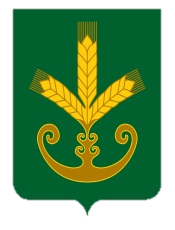 Республика БашкортостанАдминистрация сельского поселенияТактагуловский сельсоветмуниципального районаБакалинский район452655, с. Тактагуловоул. Молодежная, 9, тел. 2-98-36https://taktagul.rue-mail: Taktagul2008@yandex.ruБашкортостан РеспубликаҺыБакалы районымуниципаль районыныңТоктагол ауыл советыауыл биләмәһе Хакимиәте452655, Токтагол ауылыЙэштэр урамы, 9, тел. 2-98-36https://taktagul.rue-mail: Taktagul2008@yandex.ruРеспублика БашкортостанАдминистрация сельского поселенияТактагуловский сельсоветмуниципального районаБакалинский район452655, с. Тактагуловоул. Молодежная, 9, тел. 2-98-36https://taktagul.rue-mail: Taktagul2008@yandex.ruБашкортостан РеспубликаҺыБакалы районымуниципаль районыныңТоктагол ауыл советыауыл биләмәһе Хакимиәте452655, Токтагол ауылыЙэштэр урамы, 9, тел. 2-98-36https://taktagul.rue-mail: Taktagul2008@yandex.ruРеспублика БашкортостанАдминистрация сельского поселенияТактагуловский сельсоветмуниципального районаБакалинский район452655, с. Тактагуловоул. Молодежная, 9, тел. 2-98-36https://taktagul.rue-mail: Taktagul2008@yandex.ruБашкортостан РеспубликаҺыБакалы районымуниципаль районыныңТоктагол ауыл советыауыл биләмәһе Хакимиәте452655, Токтагол ауылыЙэштэр урамы, 9, тел. 2-98-36https://taktagul.rue-mail: Taktagul2008@yandex.ruРеспублика БашкортостанАдминистрация сельского поселенияТактагуловский сельсоветмуниципального районаБакалинский район452655, с. Тактагуловоул. Молодежная, 9, тел. 2-98-36https://taktagul.rue-mail: Taktagul2008@yandex.ruНаименование отдела, подразделенияФИО подписывающегоПодписьИндекс делаЗаголовок делаКоличество дел (томов, частей)Срок хранения дела и №№ статей по перечнюПримечание12345Наименование разделаНаименование разделаНаименование разделаНаименование разделаНаименование разделаПо срокам храненияВсегоВ том числеВ том числепереходящихс отметкой "ЭПК"1234постоянного           временного (свыше 10 лет)        временного (до 10 лет включительно)         Итого:                №п/пИндексделаЗаголовок делаКрайние датыКоличество листовПримечаниеОсобенности физического состояния и формирования делаНомера листов12Рег. № Дата документаКраткое содержаниепримечание№ п/пЗаголовок дела  или групповой заголовок делДата дела или крайние даты делКол-во дел (томов)Срок хранения и №№ статей по перечнюПримечание